Годовой план работы МУК «ЦБС» Баксанского муниципального района на 2024 год.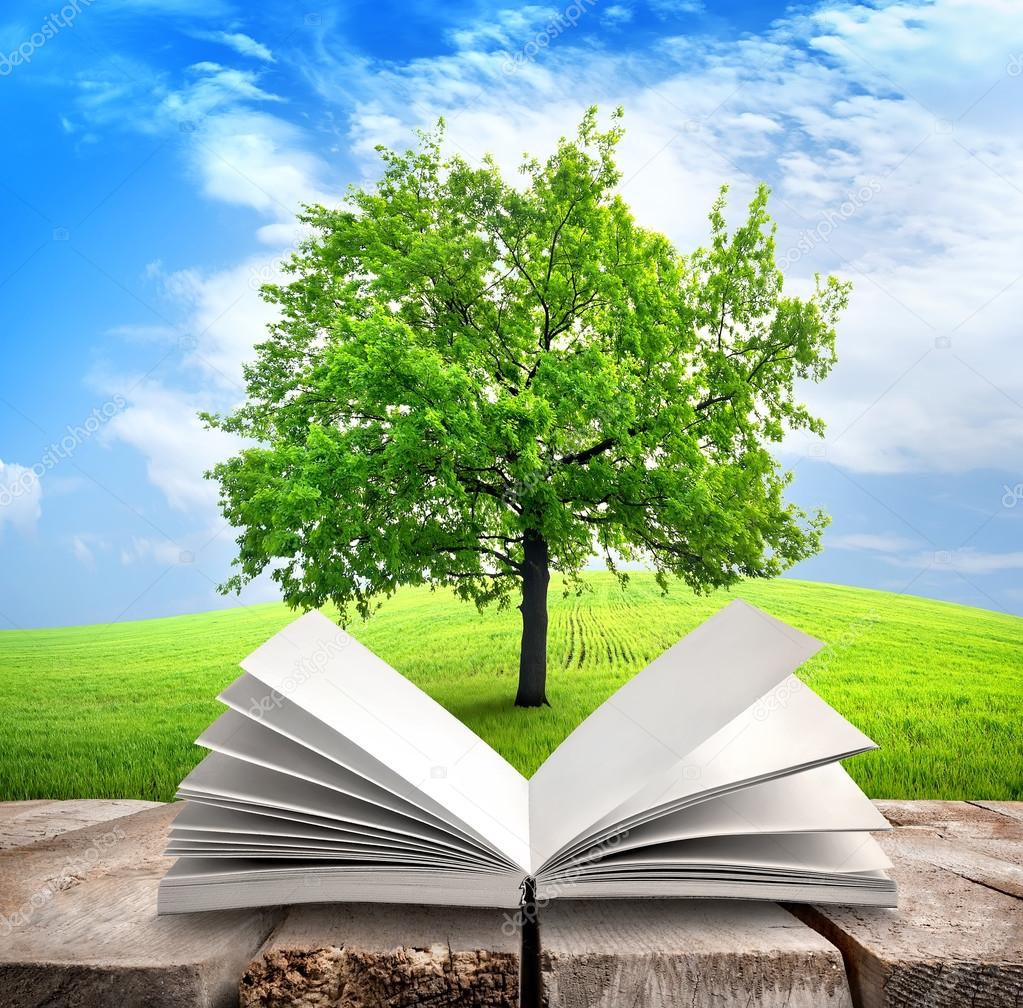 «Утверждаю»Директор МУК «ЦБС» Баксанского муниципального района Нагоева Р.М.«____»_________2023г.Цели и задачи, основные направления деятельности библиотек МУК «ЦБС» Баксанского муниципального района в 2024 году.Цель: Обеспечение равного доступа ко всем видам информации для всех жителей Баксанского района. Содействие их образованию и самообразованию, участию в общественно-политической жизни. Продвижение книги и чтения, сохранение лучших культурных традиций. Создание современного образа библиотеки как учреждение востребованного местным сообществом.Задачи:Формирование условий для максимальной доступности информации и документов для пользователей.Привлечение к чтению и пользованию библиотекой всех категорий населения, поднятие престижа и роли библиотек.Формирование информационной культуры личности.Продвижение народного творчества и развитие художественных и литературных способностей у пользователей.Сохранение и распространение историко-краеведческих знаний, воспитание любви к родному краю.Увлечение количества и качества предоставленных услуг, формирование комфортной библиотечной среды.Внедрение новых информационных технологий в библиотечную работу.Активная реклама деятельности библиотеки с целью обозначения своей значимости и востребованности в местном сообществе.Сотрудничество со всеми заинтересованными лицами и организациями в поддержке и продвижении чтения.Изучения опыта работы других библиотек с целью внедрения в практику работы библиотеки наиболее интересных форм библиотечных услуг.Обеспечить непрерывный процесс, повышения уровня профессиональной компетентности специалистов библиотеки.Творческая направленность деятельности библиотек Баксанского района будет обусловлена следующими знаменательными событиями 2024 года: Федеральные целевые программы и национальные проекты.- «Доступная среда» на 2021-2025 года;- «Культура» на 2019-2024 годы;- «Охрана окружающей среды» на 2016-2031 годы;Знаменательные даты под эгидой Юнеско:- Французский город Страсбург станет Всемирной столицей книги в 2024 году;Международные недели:- 4-10 октября – Всемирная неделя космоса;- 11-17 ноября – Международная неделя науки и мира;Российские десятилетия:- 2018-2027 гг. - Десятилетие детства в Российской Федерации. Объявлено Указом Президента Российской Федерации от 29 мая 2017 года № 240- 2022-2031 гг. - Десятилетия науки и технологий. Указом № 231 от 25 апреля 2022 года Президентом Российской Федерации. Ежегодные Российские Акции:- 4-10 января – Неделя науки и техники для детей и юношества;- 4-10 января – Неделя «Музей и дети»;- 24-30 марта – Неделя музыки для детей и юношества;- 24-30 марта – Неделя детской и юношеской книги;- 24-30 ноября – Всемирная неделя «Театр и дети»Знаменательные события 2024 года, утверждённые указом Президента РФ:- Президент Российской Федерации Владимира Путин подписал Указ об объявлении 2024 года, Годом семьи. Указ от 22.11.2023г №875 «О проведении в Российской Федерации года семьи.- 300 лет Российской академии наук. Указ Президента РФ от 06.05.2018г №197 «О празднования 300-летия Российской академии наук»- 300 лет со дня рождения Иммануила Канта. Указ Президента РФ от 20.05.2021г № 300. - 225 лет со дня рождения Александра Сергеевича Пушкина. Указ Президента РФ от 05.07.2021г №404 «О 225-летии со дня рождения А.С. Пушкина».- 150 лет со дня рождения Елены Фабиановны Гнесиной. Указ Президента РФ №388 от 20.06.2022г «О праздновании 150-летия со дня рождения Е.Ф. Гненисной». - 100 лет со дня рождения Виктора Астафьева. Указ президента РФ от 22.03.2023г №182 «О праздновании 100-летия со дня рождения Астафьева».- 100 лет со дня основания Государственного музея современной истории России. Указ Президента РФ от 06.07.2023г №494.- 50 лет с начала строительства Байкало-Амурской магистрали (БАМ). Указ Президента РФ от 03.03.2023г №140.- 17 марта выборы Президента РФ.- 2024г – проведение Всемирного фестиваля молодёжи в феврале-марте. Указ Президента РФ от 05.04.2023г №249.- 2024-2025гг – подготовка и проведения 80-й годовщины Победы в Великой Отечественной войне. Указ Президента РФ от 31.06.2023г №568.  II. Контрольные показатели:Распределение по филиалам III. Библиотечно-информационное обслуживание населения. Библиотечное обслуживание населения планируется осуществлять:Проведение экскурсий в библиотеках разных возрастных группПродолжить работу школы компьютерной грамотности (ЦБ)Обслуживание престарелых граждан и инвалидов на домуИспользовать сайт как канон продвижения библиотеки и ее услуг; глубина содержания; простота навигации; стабильность информационных ресурсов; оперативность обновления информации; доступность для пользователей.Совершенствовать работу по социальной реабилитации инвалидовПродолжить работу библиотек по программе «Библиотека без границ»Координация деятельности с органами местного самоуправленияСотрудничество с общеобразовательными учреждениямиУчреждениями культуры и искусстваДругими учреждениями и общественными организациями района.Межбиблиотечное взаимодействие Продолжить дифференцированное обслуживание приоритетных групп пользователей: учащейся молодежи, ветеранов, пенсионеров, людей с ограниченными возможностями.Продвижение книги и чтения:Акция «Весенняя Неделя добра» (благотворительная акция для многодетных, неполных, опекунских семей и воспитанников детского дома. В течении недели библиотеки проводят праздничные программы, дарят сувениры, книгу участникам акции, проводят беспроигрышную лотерею)- март, ЦБСАкция «Скажи добрые слова маме!» (ко Дню матери. Оформление интерактивной открытки-поздравления) –ноябрь, ЦБССетевая Акция «Однажды в окнах» #Однажды_В_Окнах, #Иди_ И_Смотри, #То_Самое_ОкноЛетняя акция «Отпускной книжный набор» (в течении июня, июля и августа в библиотеках предполагается готовые тематические книжные подборки художественной и научно-популярной литературы) – ЦБСКнига-сюрприз (библиотекой предлагаются упакованные в подарочную бумагу подборки литературы, как книжные новинки, так и не заслуженно забытые книги) – ЦБСБатл поэтов (это литературная игра, своеобразное соревнование, в её центре – живой поэт, артистично исполняющий собственный поэтический текст. Чтобы стать участником батла, мало быть ещё достаточно смелым человеком, необходимо быть ещё достаточно смелым человеком, ведь судить поэтов будет публика.Правила батла:Число участников 6-8 человек.Время выступления – строго! – 4 минуты.Разрешается исполнить только авторские (собственные) тексты: стихи любых форматов, короткую прозу, импровизацию, интерактивный текст-перформанс и т.д.Запрещается использовать музыкальные инструменты и театральный реквизит.Можно выступать командой, группой.Победители в каждом раунде определяется аплодисментами зрителей.Модератор имеет право вносить изменения в регламент по ходу битвы.Не приветствуется на разных этапах конкурса, чтение одного и того же произведения, не приветствуется чтение на бумаге: поэт должен общаться с публикой, а значит его глаза должны быть направлены в зал, а не в манускрипт.) Акция «Читай с классиками» (фразы классиков дарить прохожим) – ЦБСФотопати «Цвет настроения – книжный» (фотосессия в библиотеке) – ЦБСРеклама библиотеки и библиотечных услуг Освещение деятельности библиотеки В СМИ (Баксанский вестник и др.)В соц. сетях- ВК, Телеграмм каналИмиджевая деятельность с целью создания привлекательного образа библиотекиДля повышения интереса к чтению и книгам из фонда библиотек вести:- «Тетрадь читательских отзывов» в которой посетители могут написать отзывы о прочитанных книгах и рекомендовать их для прочтения. (ЦБС)Систематически и комплексно, заниматься изучением мнения читателей:- Анкетирование пользователей по вопросам:«Книжный фонд библиотеки» - определить книги какой тематики особенно интересуют читателей. (ЦБС)«Новое – всегда интересно!» - выявить, какие новаторские приёмы работы привлекают аудиторию. (ЦБС)«Выберем лучшее массовое мероприятие 2023 года» (февраль 2024 года) (ЦБС)Программно-проектная деятельностьПрограмма «Библиотека без границ». По работе с людьми с ограниченными возможностями, пожилыми людьми и социально запущенными детьми.Программа-проект «Ковчег души» - цель проекта способствовать формированию базовых национальных ценностей российского общества, таких как патриотизм, семья, здоровье, труд, творчество и искусство, природа, человечество, и направленна на развитие и воспитание компетентного гражданина России, применяющего судьбу Отечества как свою личную, осознающего ответственность за настоящее и будущее своей страны. (Указ Президента РФ «Об утверждении основ государственной политики по сохранению и укреплению традиционных российских духовно-нравственных ценностей № 80 от 9 ноября 2022 года).Реализация мероприятий в рамках десятилетия детства.Программа летнего чтения «Цвет настроения – книжный» (приложение №__ стр__).Продолжить работу по Программе развития и использования информационных технологий в библиотеках Баксанского района - Ⅰ-Ⅳ кв. (ЦБС) Проект «Район, в котором мы живём» - цель проекта, формирование облика МУК «ЦБС» Баксанского района как места, где каждый сможет найти помощь и поддержку в вопросах, касающихся своей малой родины.В течении года в библиотеках ЦБС будут действовать клубы по интересамКлуб «Сказочник» (0+)-АТКлуб «Юный краевед» (6+)-БКЭкологический клуб «Юный эколог» (6+)-БККлуб «Юный патриот» (10+)-ИслмКлуб «Любителей поэзии» (12+)-ЗЮКлуб «Мудрые сказки» (0+)-КШКлуб «Юный краевед» (10+)-КШКлуб книголюбов «Библиоша» (0+)-КККлуб «Почемучек» (6+)- КТМини-музей (при библиотеке)-НККлуб «Любознайка» (6+)-ПСУчастие:В Неделе детской и юношеской книги. Международного дня детской книги «Веселые приключения в стране чтения» - марта, (ЦБС)Международной Акции «Читаем детям о войне» - май, (ЦБС)Международной социально-культурной Акции «Библионочь – 2024» апрель, (ЦБС)Международной Акции «Чтение - это движение вперёд!» (к Всемирному дню чтения вслух) – 1 марта, (ЦБС)Всемирной Акции «Подари книги библиотеке» - в которой может участвовать каждый, передать книгу в библиотеку, пополнить её фонд необходимой литературной – 14 февраля, (ЦБС) Справочно-библиографическое обслуживание пользователейВ 2024 году библиотеки МУК «ЦБС» Баксанского муниципального района продолжат предоставлять широкий спектр бесплатных библиотечных услуг.Предоставление документов во временное пользование из фондов библиотекВнестационарное обслуживание, в т.ч. доставка книг на дом (книгоновшество) Предоставление библиографических справок и консультаций по запросам читателейОказание консультационной помощи в поиске источников информацииПредоставление специализированных изданий (шрифт Брайля) во временное пользование Консультационная помощь в поиске необходимой информации в ИнтернетеПроведение занятий по основам библиотечно-библиографических знанийОрганизационно-методическая деятельность.Приоритеты года:- 2024г – Год семьи;Задачи и основные направления:- Координация деятельности библиотек ЦБС;- Организационно-методическое сопровождение;- Оказание консультативной и методической помощи;- Организация и проведение мероприятий в помощь непрерывному профессиональному образованию;- Разработка и координация целевых программ, направленных на оптимизацию работы библиотек района;- Участие в профессиональных конкурсах, проектах, направленных на популяризацию книги и чтения;- Популяризация опыта работы библиотек района;- Мониторинг количественных и качественных показателей деятельности библиотек (анализ текстовых планов и отчётов работы, публикаций на веб-сайте ЦБС, администрации Баксанского района, посещений и местной печати), в социальных сетях ВК, Телеграмм;Проведение мониторинга, анализа и осуществление прогнозирования развития библиотечного обслуживания населения Баксанского района.Количество запланированных мероприятий на 2024 год:- Семинарных занятий – 5;- Выездов – 24;- Групповых и индивидуальных консультаций – 200;План семинарных занятий библиотечных специалистовВыезды с целью осуществления оценки деятельности библиотек и оказания методической помощи.Комплектование, организация, сохранностьВ 2032 году МУК «ЦБС» Баксанского района руководствуясь в своей работе документом «Порядок учета документов, входящих в состав библиотечного фонда» от 08.10.2012г. «Национальной программой сохранения библиотечных фондов РФ» от 13.09.2002г., ставит перед собой следующие цели и задачи:Основная цель- формирование максимально полного, универсального фонда, рассчитанного на удовлетворение общеобразовательных, культурных и профессиональных запросов различных категорий пользователей.Достижение соответствия состава документального фонда задачам и функциям МУК «ЦБС»Стремиться к улучшению качественного состава фонда за счет новых поступлений литературы, периодических изданий, аудио-видео документов, электронных изданий, отвечающих современным требованиям пользователей.Вести оперативную работу с издательствами, книготорговыми фирмами, находить наиболее выгодные условия приобретения новых документов, используя при этом следующие источники финансирования:Ассигнования из всех уровней бюджетаИсточниками комплектования выделить:Книготорговые фирмыКнижные издательстваСпециализированные магазиныПожертвования частных лиц и общественных организацийОсобое внимание уделить комплектованию фонда по следующим направлениям:- литература по краеведению- литература по экологии- по гражданско- патриотическому воспитанию- по здоровому образу жизни- по искусствуОсновные направления работы.Краеведение. История и современность. Гражданско-патриотическое воспитание.Изучение литературного наследия, национальных культур.Духовно-нравственное воспитание личности. Развитие толерантности и культуры межнационального общения. Противодействие экстремизму.Формирование правовой культуры.Популяризация здорового образа жизни. Спорт.Экологическое просвещение.Эстетическое и творческое развитие личности.Научно-технические знания.Ориентирование молодежи на выбор профессии.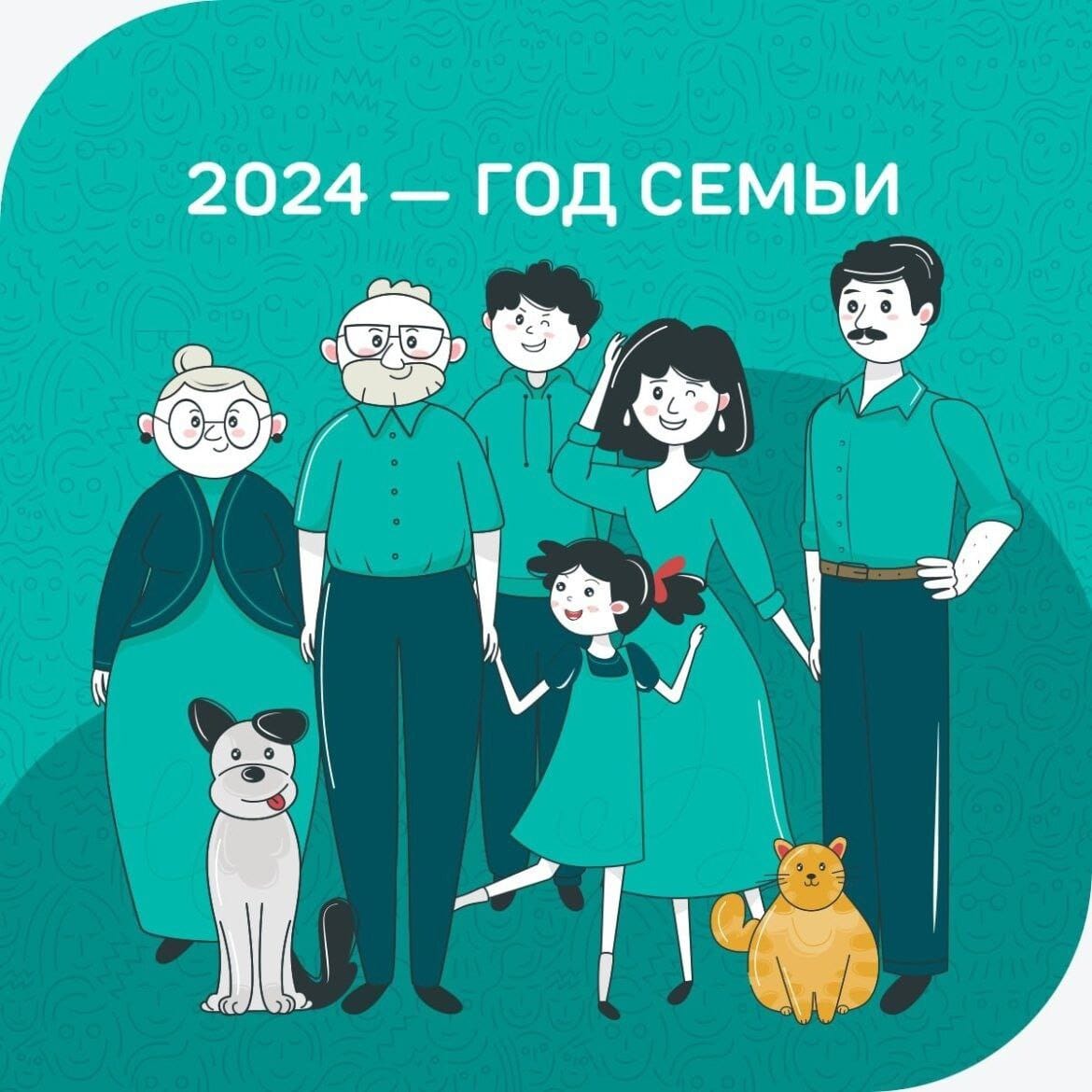 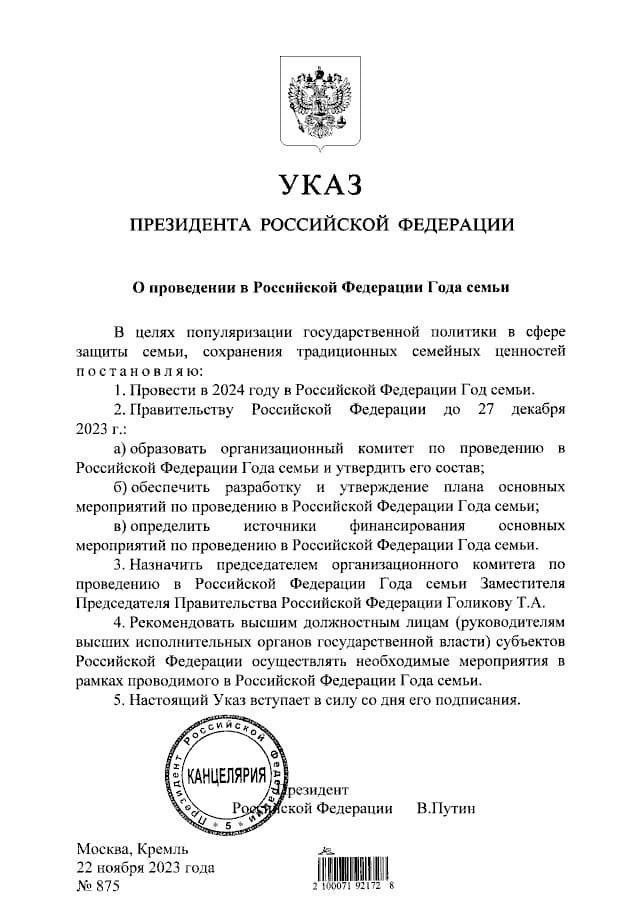 «Семья – это любовь, счастье, радость материнства и отцовства. Семья – это крепкая связь нескольких поколений, где уважение к старшим и забота о детях всегда объединяют, дают чувство уверенности, защищенности, надежности» - сказал Президент В. Путин.КРАЕВЕДЕНИЕ «Знание родного края-наша сила и величие Родины»Ф.А.ЩербинаТрадиционными задачами библиотечного краеведения остаются сбор материалов и информирование земляков об истории, современном состоянии и перспективах развития нашего района, развитие у читателей интереса к родному краю, воспитание любви и бережного отношения к своей малой Родине, организация и проведение встреч с интересными людьми, знакомство с творчеством писателей и поэтов родного края. С целью популяризации краеведческих знаний среди пользователей необходимо содействовать максимально полному раскрытию и использованию фондов краеведческих и местных изданий.Из цикла «Творчество моих земляков»ИСТОРИЯ И СОВРЕМЕННОСТЬ. ПАТРИОТИЧЕСКОЕ ВОСПИТАНИЕ.«Бережное отношение к истории нашей страны, к воинской славе отцов и дедов, первый и совершенно необходимый материал к строительству обновленной, крепкой и стабильной России» В.В.ПутинС целью формирования активной гражданской позиции воспитания любви к Родине, своему краю, чувства верности Отечеству осуществлять работу библиотек.К 110-летию Первой мировой войны.Ко Дню Победы (9 мая).Ко Дню неизвестного солдата.К 80-летию снятия Блокады Ленинграда (27 января).К 80-летию разгрома немецко-фашистских войск в Сталинградской битве (2 февраля).Ко Дню Защитников Отечества (23 февраля).Ко Дню памяти воинов интернационалистов в России (14 февраля).День России (12 июня).День государственного флага РФ (22 августа).Ко Дню народного единства (4 ноября).День воссоединения Крыма с Россией (18 марта).К 50-летию с начала строительства Байкало-Амурской магистрали (БАМ).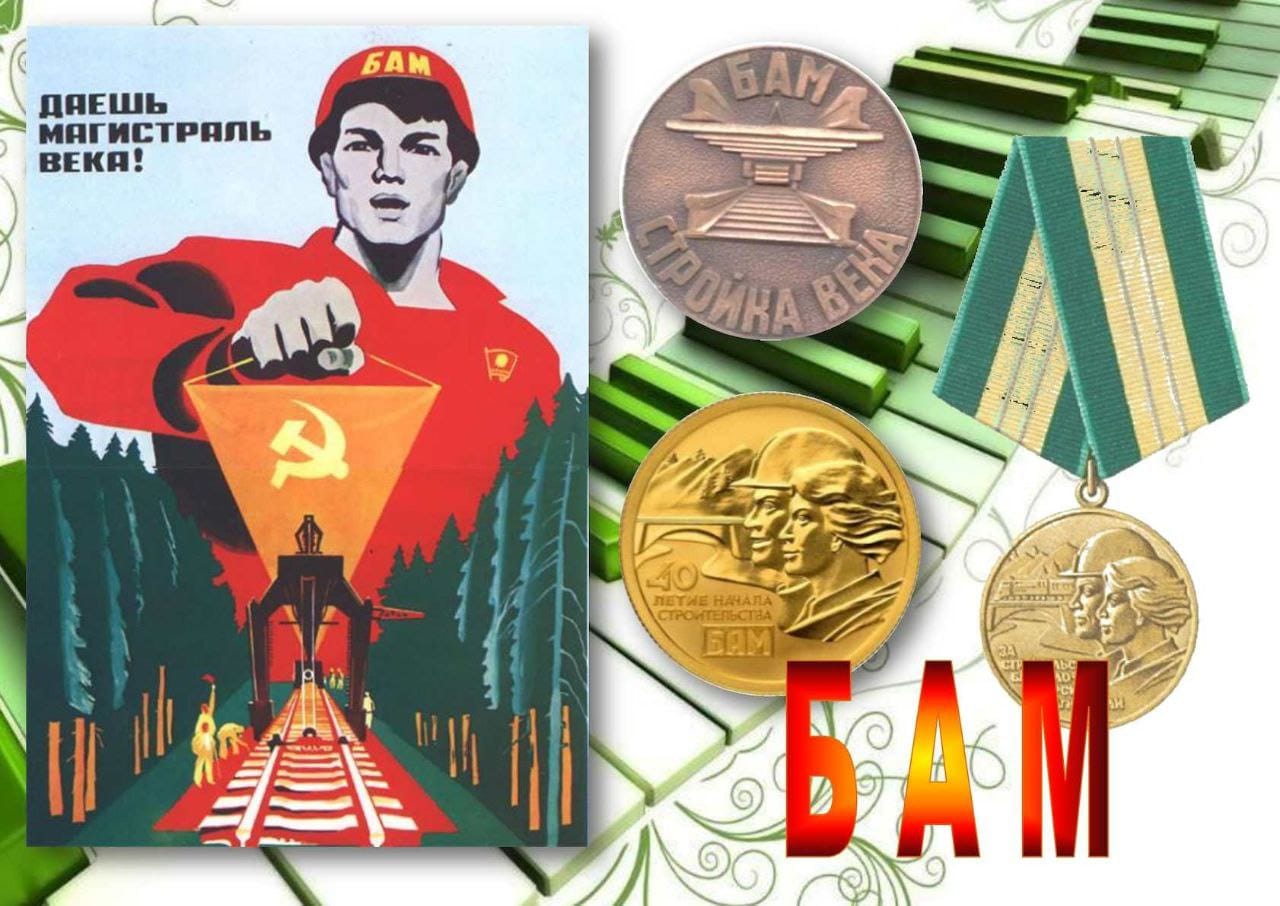 ИЗУЧЕНИЕ ЛИТЕРАТУРНОГО НАСЛЕДИЯ НАЦИОНАЛЬНЫХ КУЛЬТУР                                         Читайте книги-будьте личностью! С целью повышения престижа и статуса человека читающего, продвижения современной литературы и лучших образцов русской классической литературы, привлечения в библиотеку новых пользователей в течении года.                    Пушкинский день России. День русского языка.День славянской письменности и культуры.ДУХОВНО- НРАВСТВЕННОЕ ВОСПИТАНИЕ ЛИЧНОСТИ. МИЛОСЕРДИЕ.С целью возрождения и развития нравственных и духовных приоритетов, пропаганды, особенно среди подрастающего поколения, морально- этнических категорий.День семьи.К Дню учителя.Ко Дню матери (26 ноября).К Международному дню 8 марта.К международному дню пожилых людей (1 октября).К международному Дню инвалидов (3 декабря).ПОПУЛЯРИЗАЦИЯ ЗДОРОВОГО ОБРАЗА ЖИЗНИ. СПОРТ.                                                     Когда нет здоровья, молчит мудрость,                                        Не может расцвести искусство,                                                 Не играют силы, бесполезно богатство        И бессилен разум.         Формирование у населения, особенно подрастающего поколения, ценного отношения к здоровью, воспитания потребности в здоровом образе жизни.К Всемирному дню здоровья (7 апреля).К Всемирному дню без табака (31 мая).К международному дню борьбы с наркоманией (26 июня).К Всемирному дню трезвости.К Всемирному дню борьбы со СПИДом (1 декабря).ЭСТЕТИЧЕСКОЕ И ТВОРЧЕСКОЕ РАЗВИТИЕ ЛИЧНОСТИ«Человек, которому чуждо или непонятно чувство прекрасного, несовершенен»                                                                                                             Б. КустодиевЦелью является приобщение читателей к миру искусства, помощи их личностному духовному росту, развитию художественного вкуса, воображения, творческого и интеллектуального потенциала.К 150-летию Е.Ф. Гнесиной.Калейдоскоп интересных судеб.РАЗВИТИЕ ТОЛЕРАНТНОСТИ И КУЛЬТУРЫ МЕЖНАЦИОНАЛЬНОГО ОБЩЕНИЯ. ПРОТИВОДЕЙСТВИЕ ЭКСТРЕМИЗМУ И ТЕРРОРИЗМУ. Ко дню солидарности в борьбе с терроризмом (3 сентября).К Международному дню борьбы с коррупцией (9 декабря).К Международному дню толерантности (15 ноября).ЭКОЛОГИЧЕСКОЕ ПРОСВЕЩЕНИЕ                      «Мы имеем один экземпляр Вселенной,                                                   и не можем над ним экспериментировать» В.Г.Гинзбург Цель- приобщение читателей к прекрасному миру живой природы, воспитание бережного отношения к ней, а также привлечения внимания к экологическим проблемам и вопросам охраны природы.К Всемирному дню воды.К Международному дню птиц.День Земли.К Всемирному дню животных.ОРИЕНТИРОВАНИЕ МОЛОДЕЖИ НА ВЫБОР ПРОФЕССИИ                                  «Все мы не можем быть капитанами, кто-то должен быть матросом.                            Для всех найдется работа на корабле жизни, только найди свое дело»                                                                                                                                          Дуглас МэллФОРМИРОВАНИЕ ПРАВОВОЙ КУЛЬТУРЫ.НАУЧНО – ТЕХНИЧЕСКИЕ ЗНАНИЯ. 2022-2031 – ДЕСЯТИЛЕТИЕ НАУКИ И ТЕХНОЛОГИЙ В РОССИЙСКОЙ ФЕДЕРАЦИИ.«Культ наук в самом высоком смысле этого слова, возможно, еще более необходим для нравственного, чем для материального процветания нации…Наука повышает интеллектуальный и моральный уровень: наука способствует распространению и торжеству великих идей…»                                                                                                                                     Луи Пастер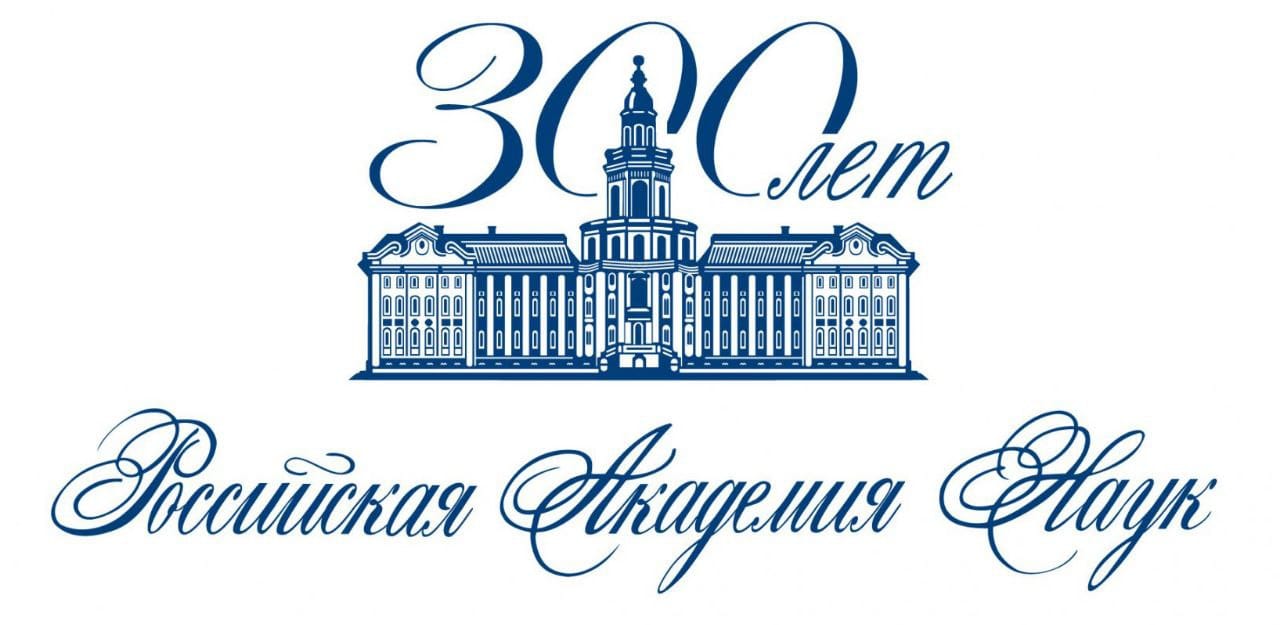 К 155-летию периодической таблицы Д.И. Менделеева. К 185-летию Д.И. Менделеева.
День космонавтики (12 апреля).Неделя детской и юношеской книги (25-31 марта).«В книгах своя глубина. Кто доберется до дна, тот и получит награду: слов драгоценные клады…» «Читайте! Дерзайте! Свой мир открывайте!»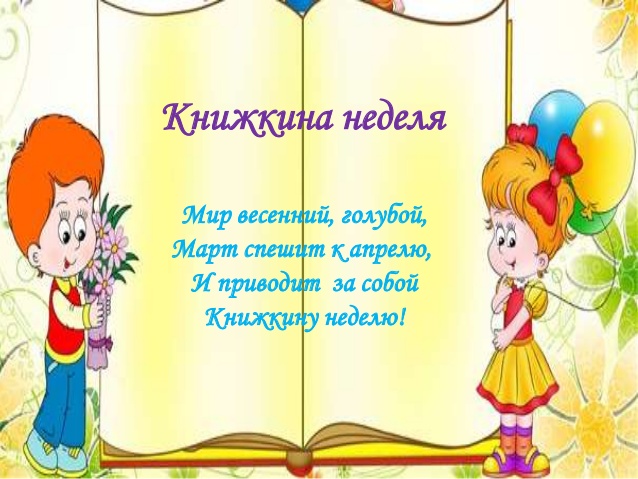 Программа летнего чтения«Цвет настроения - книжный»Мы хотим, чтоб ваше лето было книгами согрето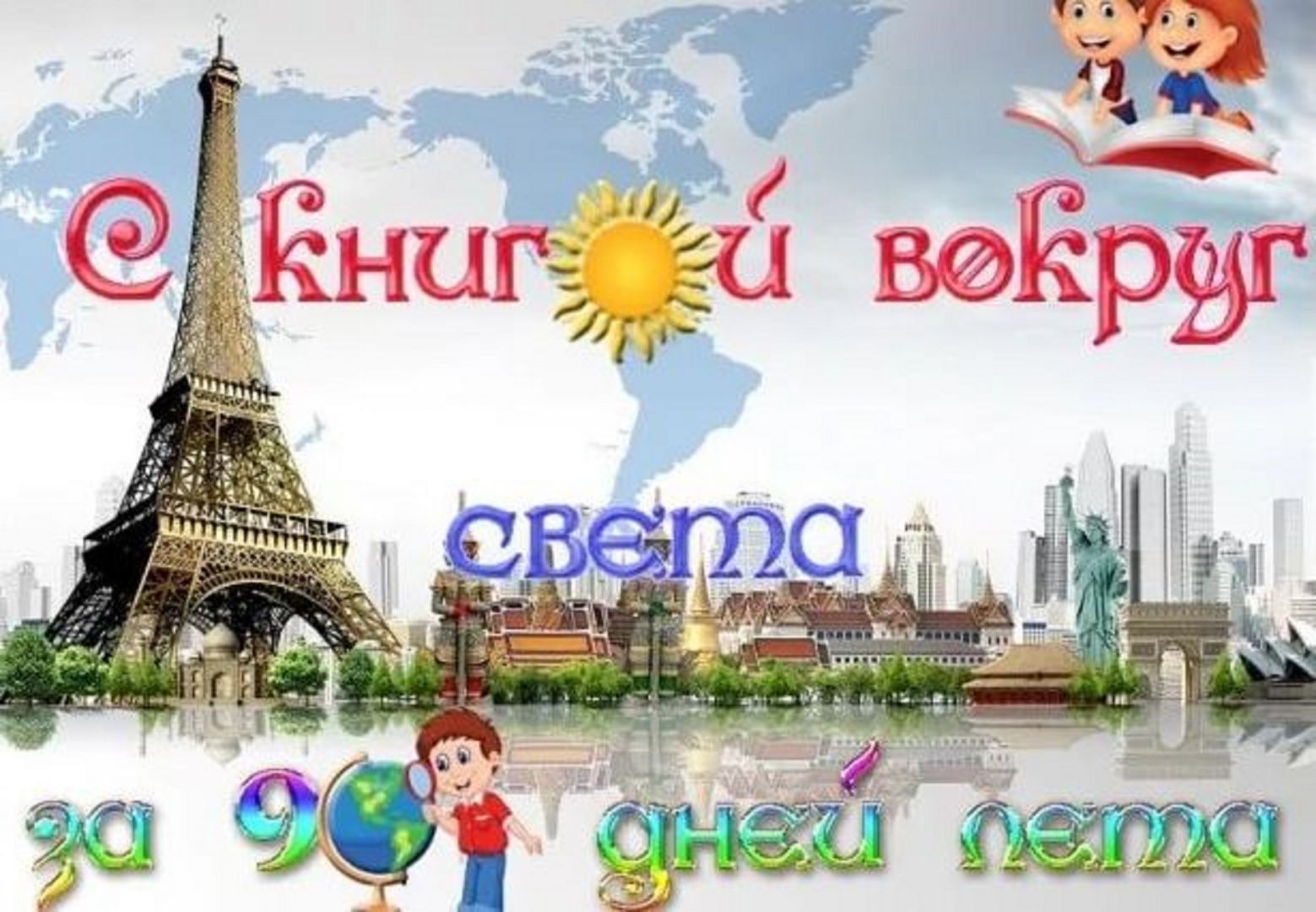 Чтение детей- одна из важнейших перспектив духовности, интеллекта культуры нации. Для будущего каждой нации особенно важно, как происходит процесс вхождения детей в мир книжной культуры.Значение книг и то, как книги должны быть преподнесены, чтоб остаться для детей главным источником грамотности и развития есть суть деятельности библиотек.Становление ребенка как читателя не может проходить без активного участия библиотеки в жизни ребенка с самого раннего возраста. Она должна играть роль стимулятора интереса к чтению, поскольку в наш век полноценным читателем надо успеть стать в детстве.Большое внимание уделяют библиотекари досугу детей и подростков в летнее время. Важно, чтобы и летом ребенок был занят полезным делом.При подготовке и проведении летних мероприятий учитываются интересы ребят, их возрастные особенности, социальный статус.Библиотечная программа «Цвет настроения – книжный» включает в себя привлечение детей в библиотеку, организацию их летнего досуга через игру и книгу, тесное общение маленького читателя с библиотекарем, распространение среди участников программы краеведческих знаний, воспитание чувства любви к Родине.Каждое лето библиотека должна сделать для своих читателей необыкновенным, незабываемым. Конкурсы, игры, приключения, путешествия и подарки позволят сделать досуг детей не только интересным, но и полезным. Для библиотеки лето становится еще одной возможностью привлечения детей и подростков к чтению, к пользованию библиотекой.Цели программы:Формирование активной читательской деятельности и организации досуга детей и подростков в летнее время.Привлечение в библиотеку новых читателейЗакрепление роли книги в саморазвитии юного читателяПродвижение качественной литературы, которая питает нравственность, гражданственность, патриотизм, любовь к Родине.Привлечение внимания детей к истории родного города.Задачи:Привлечь читателей к активному участию в летней программе чтения.Способствовать формированию и расширению читательского кругозора, интересов, увлечений детей и подростков с помощью книг.Развитие читательского вкуса, привычки к чтению.Сроки реализации: июнь-август 2024г.Ожидаемые результаты:Приобщение детей к книге и библиотеке.Развитие творческих способностей детей.Развитие интеллектуальных способностей.Целенаправленная организация чтения и культурного досуга детей в летний период.План мероприятий. УТВЕРЖДАЮ                                                                                       Директор МУК «ЦБС»                                                                                 Баксанского муниципального района                                                                                           _____________ Р.М. Нагоева                                                                                                                                                                  «___»___________ 2023 г. Муниципальное учреждение культуры «Централизованная библиотечная система» Баксанского муниципального районаРайонный библиотечно-краеведческий проект «ТВОРЧЕСТВО МОИХ ЗЕМЛЯКОВ»   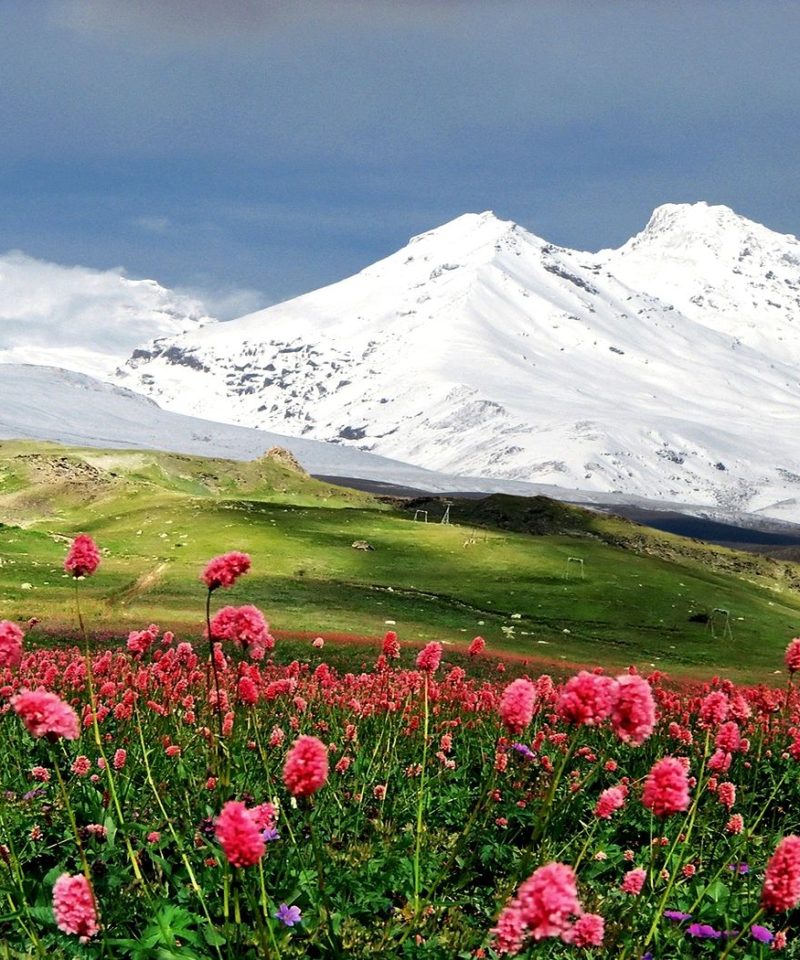 2024 г.Паспорт проекта.Разработчики проекта: Методист Муниципального учреждения культуры «Централизованная библиотечная система» Баксанского района (МУК «ЦБС») – Тлигурова Э.А.Название проекта: «Творчество моих земляков» Дата начала проекта: 01.02.2024 года. Дата окончания проекта: 01.02.2025 года. Продолжительность проекта: 1 год. Руководитель проекта: Директор МУК «ЦБС» Баксанского района - Нагоева Р.М.Адрес: 361535, КБР, г. Баксан, ул. Ю.Гагарина 1Е.Контактная информация: http://myk-cbs.ru/, https://t.me/radimanagoeva .Куратор проекта: Методист МУК «ЦБС» Баксанского района – Тлигурова Э.А. Участники проекта: Проект предназначен для детей, молодежи и взрослого населения района (Все группы пользователей библиотек МУК «ЦБС» Баксанского района). Краткое описание проекта: Человеку свойственна глубокая привязанность к родной земле, проявление гордости за свой край. Но для того, чтобы испытывать эту гордость, жители Баксанского района должны знать культурно-историческое и литературное наследие своей малой родины, соприкасаясь с которой приобщаются к традициям и обычаям своих предков, расширяют и обогащают знания о писателях, родных местах, героях, знаменитых людях, чей опыт и личный пример способствуют привлечению внимания молодежи к активному поиску своего места в жизни.Актуальность: Ценность и актуальность проекта определяется возрождением в нашей стране изучения краеведения, как одного из важных направлений духовно-нравственного развития. Обращение к данной теме не случайно. В результате социологического опроса выяснилось, что учащиеся мало знают поэтов-земляков и их творчество. А ведь именно литературное краеведение поможет реализовать важнейшие цели и идеи духовно-нравственных и культурных ценностей в современном обществе. В ходе проекта пользователи приобретут исследовательские навыки, познакомятся с литературным наследием поэтов-земляков, которое учит преданно любить свою родину, раскрывает её неповторимую красоту, пробуждает чувства привязанности к родным местам, расширяет знания об исторических памятниках, культурных ценностях и традициях, воспевает уважение к людям, формирует активную гражданскую позицию.Проблема, на решение которой направлен проект: Одной из важных проблем нашего времени является, угасание у подростков к истории родного края, любви к малой родине. Поэты же, являлись и являются связующим звеном между разными поколениями, они своим творчеством, соединяли и соединяют прошло, настоящее и будущее. Поэтому данный проект будет способствовать приобщению к культурной жизни, воспитанию патриотизма.Цель проекта:Популяризация творчества писателей-земляков, формирования нравственных основ активной жизненной позиции молодёжи, посредством книг писателей-земляков, пропаганда чтения родного языка.Задачи проекта:- Расширение знаний о жизни и творчестве писателей – земляков- Приобретение книг и электронных ресурсов писателей - земляков;- Привлечение внимания молодежи к активному поиску своего места в жизни, опираясь на активную жизненную позицию и опыт, личный пример писателей-земляков;- Формирование нравственной культуры подрастающего поколения, предупреждение проявлений национализма и экстремизма в молодежной среде;- Проведение разных мероприятий;Партнёры проекта: - Органы местной власти и самоуправления. - Сельские Дома культуры. - Общеобразовательные школы. - Дошкольные учреждения района. - Центры социальной поддержки, общественные организации. - СМИ.Технические ресурсы для реализации проекта: - Компьютерная техника; - Программное оснащение: видеоредакторы, программы для видеоконференций; - МФУ: принтер, сканер, ксерокс; - Мультимедийное оборудование: экран, видеопроектор, телевизор; - Канцелярские товары.Деятельность в рамках проекта:Ожидаемые результаты реализации подготовительного этапа:Собрать сведения о писателях-земляках.Создана инициативная группа по реализации проекта.Ожидаемые результаты реализации основного этапа:Расширили знания о писателях-земляках.Повысили интерес к литературному наследию Баксанского района.Пробудили чувства патриотизма, гордости за культуру своего народа.Создали электронный материал, буклеты.Пользователи получили развитие творческих, коммуникативных, интеллектуальных компетенций.Образовательный продукт:Электронный материал о жизни и творчестве писателей-земляков.Апробация проекта:Проект будет реализован в течение 2024 года.ПоказателиПлан на 2024г.По кварталамПо кварталамПо кварталамПо кварталамIкв.IIкв.IIIкв.IVкв.Читатели 198007000550040003300Книговыдача 3977504000075000120000162750Посещение №Филиалы Читатели Читатели Книговыдача Посещение 1Центральная библиотека14151415284102Районная детская библиотека14151415284203Атажукинская библиотека (Атж)14151415284104Баксаненковская библиотека (БК)14151415284105Верхне-Куркужинская библиотека (ВК)14151415284106Заюковская библиотека (ЗЮ)14151415284107Исламейская библиотека (Исл)14151415284108Жанхотековская библиотека (ЖН)14051405284109Кишпекская библиотека (КШ)141514152841010Крем-Константиновская библиотека (КК) 141514152841011Кубинская библиотека (КБ)141514152841012Куба-Табинская библиотека (КТ)1415284102841013Нижне-Куркужинская библиотека (НК)1415284102841014Псыхурейская библиотека (ПС)14152841028410Содержание работыСрок проведенияОтветствен.Работа со справочно-библиографическим аппаратом-пополнение каталогов и картотек (аналитическое описание книг, газетных и журнальных статей)-редактирование каталогов и картотек-формирование фонда выполненных справокЯнварь-декабрьЦБСИнформационно-библиографическое обслуживание:Систематические информирование о новых поступлениях книг и периодики, пропаганда справочно-библиографического аппарата, привитие навыков пользования СБА посредством организации различных выставок-просмотров, бесед-практикумов, выставок презентаций.- Анонс мероприятий в соц. сетях ВК, Телеграм;- Виртуальные выставки и видео образы к юбилеям писателей на сайте, в соц. сетях ВК, Телеграм;- Стенд «Информационный зонтик»;- «Информационный паровозик» с рекламой книг и мероприятий детской библиотеки;Цикл книжных выставок;- «Обязательно для прочтения!»- Выставка- открытие «Забытые книги желают познакомиться»- Посвящение в читатели «Первоклассные ребята»- Общероссийский день библиотек «Библиотека знакомая и незнакомая»- День дошкольника в библиотеке «Книжный сад для дошколят»- Выставка-познание «Хочу всё знать» (ко Дню словарей и энциклопедий)- Урок-викторина «Родной язык – душа народа» (к Всемирному дню родного языка) Планируется издание рекомендательных библиографических пособий малых форм в рамках массового информирования;- Разработка библиографических указателей по заявкам пользователей- Книжные закладки - Серия библиографических рекомендательных буклетов на различные тематикиЯнварь-декабрьЯнварь-декабрьИюльЯнварь-мартМайОктябрьНоябрьНоябрьЯнварь-декабрьЦБСКШ, ЖНВКЗЮЦБС№Форма проведенияНаименование мероприятия Категория слушателейДата проведенияОтветств.1Экспресс-анкетирование«Профессиональная учёба: оценка результативности семинарских занятий»Библиотечные специалистыI-IV кв. Центральная библиотекаТлигурова Э.А.Методист 2Мониторинг «Библиотека в социальных сетях»Библиотечные специалистыI-IV кв. Центральная библиотекаТлигурова Э.А.Методист 3Мониторинг«Использование информационных технологий в сельских библиотеках»Библиотечные специалистыI-IV кв. Центральная библиотекаТлигурова Э.А.Методист 4Анкетирование «Качества обслуживания в библиотеке»Пользователи I-IV кв. Сельские библиотеки №Наименования мероприятийСроки  Ответственный1Разработка документовI-IV кв.Методист Тлигурова Э.А2Анализ и обобщение деятельности библиотекI-IV кв.Методист Тлигурова Э.А3Составление планово-отчётной документацииI-IV кв.Методист Тлигурова Э.А4Консультация и методическая помощь специалистам библиотекI-IV кв.Методист Тлигурова Э.А5Организация семинаров по повышению квалификации библиотекарей районаI-IV кв.Методист Тлигурова Э.А№Форма проведенияНаименование мероприятия Дата проведенияОтветственный1Семинар-совещание«Библиотеки Баксанского района: итоги года, новые реалии и задачи»Приоритеты года «Год семьи» 2 февраляЦентральная библиотекаТлигурова Э.А.2Библиотечный семинар«Проектная деятельность библиотек: от простого к сложному»МартЦентральная библиотека 3Практикум «Работа на платформе PRO Культура»АпрельЦентральная библиотека4Библиотечный практикум«Выставочная деятельность библиотек»МайЦентральная библиотека5Семинар-обмен опытом«Библиотечное обслуживание пользователей в летний период»ИюньКишпекский сельский филиал6Коллоквиум «Библиотека в виртуальном пространстве: лучшая онлайн-практика (+ по итогам года)ИюльЦентральная библиотека7Семинар-пресс конференция «Социальные медиа: ведение страниц и сообществ, качественный контент»СентябрьЦентральная библиотека8Семинар-консультация «Планирование библиотечной деятельности»ОктябрьЦентральная библиотека9Индивидуальные и групповые занятияШкола информационной грамотности «Новое в нормативно-правовой практике, библиотечные стандарты»I-IV кв.Центральная библиотека10Цикл занятий для населения (по мере необходимости)«Школа компьютерной грамотности»I-IV кв.Центральная библиотека11Консультации Школа передового опыта «Курирование участия библиотек в конкурсах различного уровня» I-IV кв.Центральная библиотека№Наименование мероприятияДатаМесто назначения1Работ библиотек в рамках запланированных мероприятий I-IV кв.ЦБС2Информационная работа библиотекФевраль-март ЦБС3Работа библиотек с социально незащищёнными группами населения и в передвижках  АпрельЦБС4Работа клубных формированийИюнь, августЦБС№Наименование мероприятий Время исполненияОтветственные1Для формирования полноценного фонда книжных и электронных изданий регулярно отслеживать рекламные материалы, каталоги издательств, специализированных магазинов, прайс-листы книготорговых организацийВ течении годаКарданов М.М.Нагоева Р.М.2Составление спецификаций на  закупку литературы, отбор литературыI-IIIквНагоева Р.М.3Своевременно и качественно производить суммарный и индивидуальный учет , обработку и распределение новых поступлений, закупленных на средства местного, федерального бюджетов.По мере поступления литературыТлигурова Э.А.4Оформление журнала регистрации карточек учетного каталогаI-IV кв. Мидова Ф.А.5Систематизация новых документовI-IV кв. Жамбаева А.М.6Составление библиографического описания и оформление карточек для учетного каталогаI-IV кв. Мидова Ф.А.7Подбор документов по алфавитуI-IV кв. Жамбаева А.М.8Ведение инвентарных книгI-IV кв. Мидова Ф.А.9Распределение литературы по библиотекам районаI-IV кв. Тлигурова Э.А.10Оформление сопроводительных документовI-IV кв. Нагоева Р.М.11Провести акцию «Подари книгу библиотеке»В течении года все библиотеки12Оформление актов даренияI-IV кв. все библиотеки13Учет и обработка литературы, полученной в дар, взамен утеряннойВ течении годаЗав.филиалом14Все поступающие документы сверять с Федеральным списком экстремистских материаловI-IV квНагоева Р.М.15Техническая обработка новых документовI-IV кв Мидова Ф.А.16Дублирование карточек для алфавитного и систематического каталоговI-IV квЖамбаева А.М.17Издавать бюллетень «Книжные новинки»Каждый квартал Зав.библиотекой№Форма проведенияНаименование мероприятия Читательское назначениеДата проведенияОтветственные1Онлайн презентация «Рождество в литературе»ДШК6 январяПост в Телеграмм и ВККрем-Константиновский с/ф2Книжный экскурс«Праздник мимозы» - к Международному женскому днюДШК7 марта Крем-Константиновский с/ф3Православная полка«Свет пасхальной свечи» - к православному дню Светлой ПасхиДШК3 маяпост в Телеграмм и ВККрем-Константиновский с/ф4Литературное знакомство«Добрый мир любимых сказок» - семейное чтениеДШК15 мая Крем-Константиновский с/ф5Книжный вернисаж«Пусть не гаснет семейный очаг» – ко дню семьи, любви и верностиДШК8 июля пост вТелеграмм и ВККрем-Константиновский с/ф6Познавательная беседа«Самовар с дымком» - ко Дню самовара (о традициях чаепития в России)6+17 августаКрем-Константиновский с/ф7Литературный глобус«Мои года – мое богатство» - (ко дню пожилого человека)ДШК1 октябряКрем-Константиновский с/ф8Выставка-посвящение«Свет материнской любви» - (ко дню Матери)ДШК25 ноября Крем-Константиновский с/ф9Книжный экскурс«Праздник мимозы» - к Международному женскому днюДШК7 марта Крем-Константиновский с/ф10Православная полка«Свет пасхальной свечи» - к православному дню Светлой ПасхиДШК3 маяпост в Телеграмм и ВККрем-Константиновский с/ф11Литературное знакомство«Добрый мир любимых сказок» - семейное чтениеДШК15 мая Крем-Константиновский с/ф12Книжный вернисаж«Пусть не гаснет семейный очаг» – ко дню семьи, любви и верностиДШК8 июля пост вТелеграмм и ВККрем-Константиновский с/ф13Конкурс в День Святого ВАЛЕНТИН«Лучшее признание в любви своим родителям» и изготовление  «валентинок»10+14февраляКишпекский с/ф14Выставка«Мы и наша семья»ДШК5 апреля  Кишпекский с/ф15Акция детско - родительских рисунков на асфальте«Наша дружная семья»8+1 июняКишпекский с/ф16Фотовыставка«Я и вся моя семья»11+8 июля Кишпекский с/ф17Познавательный урок«Вместе дружная семья»12+18 сентября Кишпекский с/ф18Беседа - обзор«Мы и наши предки»11+22 октябряКишпекский с/ф19Литературная викторина«Неразлучные друзья - папа, мама, книга, я»ДШК17 ноябряКишпекский с/ф20Литературный обзор«Для тех, кто годы не считает» - ко дню пожилого человекадля всех возрастов1 октября Атажукинский с/ф21Онлайн поздравление«Ты, женщина, начало всех начал» - к Международному женскому днюдля подписчиков8 мартапост в Телеграмм и ВКАтажукинский с/ф22Литературный боулинг«Книги для всей семьи» - семейное чтениедля всех возрастов15 мая Атажукинский с/ф23Семейная полка«Мой мир – моя семья» – ко дню семьи8+15 мая Атажукинский с/ф24Нравственный диалог«Все начинается с семьи» – к Всемирному дню родителейдля всех возрастов1 июняАтажукинский с/ф25Выставка-рекомендация«Прочитайте книжки дочке и сынишке»для всех возрастов18 июляАтажукинский с/ф26Библио - встреча«Всей семьей в библиотеку» - ко Дню семейного общениядля всех возрастов12 сентябряАтажукинский с/ф27Акварельная поляна«Наша дружная семья» - рисунки6+28 октябряАтажукинский с/ф28Тематическое занятие «Книги и моя семья»ДШКЯнварьЖанхотековский с/ф29Игровая программа«Вместе дружная семья»ДШКФевральЖанхотековский с/ф30Акция «Наша дружная семейка»ДШКМартЖанхотековский с/ф31Конкурс рисунков «Я и моя семья»ДШКАпрельЖанхотековский с/ф32Развлекательная программа«Семья – начало всех начал»ДШКМайЖанхотековский с/ф33Музыкальный вечер отдыха«Семейный очаг»ДШКИюльЖанхотековский с/ф34Спортивная развлекательная программа«Папа, мама, я, спортивная семья»ДШКАвгустЖанхотековский с/ф35Праздничное мероприятие «Семейные традиции»ДШКОктябрьЖанхотековский с/ф36Выставка фотографии«Семейный альбом»ДШКДекабрьЖанхотековский с/ф 37Семейный праздник«Новогодний праздник»ДШК1 январяПост в Телеграмм и ВКЗаюковский с/ф38Выставка-рекомендация «Здоровая семья»(к Дню здоровья)ДШК8 апреляЗаюковский с/ф39Выставка-представление«Семейный вопрос на страницах книг»(ко Дню семьи)ДШК15 маяЗаюковский с/ф40Беседа«Поговорим о семье»(к Всемирному Дню родителей)ДШК29 маяЗаюковский с/ф41Библио-терапия«Лечим книгой»(к Всероссийскому Дню семьи, любви и верности)8+8 июляЗаюковский с/ф42Обзор литературы«Чтение – дело семейное»ДШК28 августаЗаюковский с/ф43Краеведческая беседа«Семья и брак: обычаи и традиции»(ко Дню адыгов)ДШК18 сентябряЗаюковский с/ф44Стихопоказ «Мама – первое слово»(ко Дню матери)6+25 ноябряЗаюковский с/ф45Посиделки «Всей семьёй в библиотеку»ДШКВ течении годаЗаюковский с/ф46Выставка-совет «Ступени семейного чтения»ДШКИюньПсыхурейский с/ф47Книжная выставка «Под семейным зонтиком»ДШКМартПсыхурейский с/ф48Бенефис читающей семьи«Семейное царство – удивительное государство»ДШКАвгустПсыхурейский с/ф49Выставка обзор «Взгляд писателей на семейные ценности»ДШКАпрельПсыхурейский с/ф50Праздничная музыкальная программа«Слова мама это сила…»12+НоябрьПсыхурейский с/ф51Поэтические чтения«О той, кто дарует нам жизнь и тепло»ДШКМайПсыхурейский с/ф52Выставка-поэзия «Говорите мамам нежные слова»6+ОктябрьПсыхурейский с/ф53Книжная выставка«От семьи тропинка к роду и народу»(к Всероссийскому Дню семьи, любви и верности)ДШКИюль Псыхурейский с/ф54Книжная выставка«Любовь, семья и вечность»«Семья – это счастье, любовь и удача»ДШК15 январяНижне-Куркужинский с/ф55Информационный стенд «Родителям и детям»ДШК15 февраляНижне-Куркужинский с/ф56Семейная встреча«В кругу любимых и родных»ДШК10 апреляНижне-Куркужинский с/ф57Познавательная игра«Мы одна СЕМЬЯ»ДШК14 маяНижне-Куркужинский с/ф58Литературно-познавательная программа«В гости к самовару»ДШК15 июляНижне-Куркужинский с/ф59Фото-выставка«Загляните в семейный альбом»ДШК14 августаНижне-Куркужинский с/ф60Акция«Семья – бесценное сокровище»ДШКАвгустНижне-Куркужинский с/ф61Мастер класс«Весёлая семейка – семейное открытие»ДШК2 сентябряНижне-Куркужинский с/ф62Мастер класс«Фирменный обед семьи»ДШК23 октябряНижне-Куркужинский с/ф63Тематический вечер«Моя семья, моя отрада»ДШК20 ноябряНижне-Куркужинский с/ф64Беседа«Роль чтения в семейном воспитании»ДШКАпрельЦентральная библиотека65Обзор «На семейной книжной полке»ДШКАпрельЦентральная библиотека66Громкие чтения «Семью сплотить сумеет мудрость книг»ДШКМайЦентральная библиотека67Книжная выставка«Любимых книг уютные страницы»ДШКИюльЦентральная библиотека68Беседа«Семейные традиции народов разных стран»ДШКСентябрьЦентральная библиотека69Музыкальная гостиная«Семьи волшебное тепло»ДШКНоябрьЦентральная библиотека70Книжная выставка«Книга + семья = добрые друзья» ДШКЯнварь-декабрьРайонная детская библиотека71Дискуссионные трибуны«Читающие родители – читающие дети»6+25 июняРайонная детская библиотека72Мастер-класс«Семья в ярких красках»6+15 маяРайонная детская библиотека№Форма проведенияНаименование мероприятия ЧитательскоеназначениеДата проведенияОтветственные1Создание библиографических пособий в печатном виде«Портретная галерея личностей, оставивших заметный след в истории Баксанского района»ДШКⅠ-Ⅳ кв.ЦБС2Дайджесты, путеводители «Их подвиг бессмертен!»(памятники и памятные места Баксанского района)ДШКⅠ-Ⅳ кв.ЦБС3Экскурсионный онлайн-маршрут«Люблю тебя, мой край родной!»ДШКМартЦБС4Час информации«Адыгский этикет молодым в наследство»7-9 клМартРайонная детская библиотека5Литературно-историческое ревю«Здесь Родины моей начало»ДШКИюньЦентральная библиотека6Фотовыставка «По родному краю с фотоаппаратом»ДШКАпрель Центральная библиотека7Книжно-документальная экспозиция«О той земле, где ты родился»3-6 кл20 ноябряРайонная детская библиотека8Познавательные уроки «Традиции живая нить» (о семейных ценностях, традициях)7-8 клЯнварь Районная детская библиотека9Выставка книг и рисунков«Посмотри, как он хорош, край в котором ты живёшь!»ДШК7 августа Исламейский с/ф10Книжная выставка «По книжным страницам шагая. О крае ты много узнаешь…»ДШК16 декабряИсламейский с/ф11Обзор литературы (поэты и писатели КБР о ВОВ)«Не смолкнет слава тех военных лет» (ко Дню Победы)ДШК7 маяАтажукинский с/ф12Виртуальное сообщение «Земля, которой ты частица» (ко Дню основания села Кременчуг-Константиновское)ДШК20 маяКрем-Константиновский с/ф13Альбом памяти (ветераны, войны и труженики тыла с.п. Заюково)«Без срока давности»ДШК8 мая Заюковский с/фКо Дню государственности КБРКо Дню государственности КБРКо Дню государственности КБРКо Дню государственности КБРКо Дню государственности КБР1Час краеведения «Я эту землю родиной зову»ДШКАвгустЦентральная библиотека2Выставка-экскурс«Малая Родина – большая любовь»ДШКСентябрьРайонная детская библиотека3Литературный уголок«Писатели родного края» ДШКСентябрьАтажукинский с/ф4Библио-панорама «Щедрая талантами родная страна»ДШК1 сентябряКрем-Константиновский с/ф5Краеведческая выставка (ко Дню адыгского флага «Единство двенадцати звёзд»ДШК25 апреляКишпекский с/ф6День села (к 155-летию со времени оснвания села Кишпек (Тыжево))«Милый сердцу уголок»ДШКМай Кишпекский с/ф7Литературный калейдоскоп «Путешествие по КБР»ДШК2 сентябряЗаюковский с/ф8Краеведческая викторина «Край мира и добра»ДШК1 сентябряБаксанёнковский с/ф9Выставка-поздравление «Мой край в сердце моём» ДШКАвгуст-сентябрьНижне-Куркужинский с/фБитва за Кавказ Битва за Кавказ Битва за Кавказ Битва за Кавказ Битва за Кавказ 1Виртуальный экскурс «Давайте люди, не забудем геройский подвиг земляков»ДШК8 октябряПост в Телеграмм, Верхне-Куркужинский с/ф 2Виртуальный экскурс«Битва за Кавказ»ДШК9 октябряКрем-Константиновский с/фК Международному дню родного языкаК Международному дню родного языкаК Международному дню родного языкаК Международному дню родного языкаК Международному дню родного языка1Краеведческая полка«Милый сердцу родной язык»ДШК12 февраляАтажукинский с/ф2Библиоглобус«Сила и красота родного языка»10+12 февраляПсыхурейский с/фКо Дню памяти адыгов, жертв Кавказской войныКо Дню памяти адыгов, жертв Кавказской войныКо Дню памяти адыгов, жертв Кавказской войныКо Дню памяти адыгов, жертв Кавказской войныКо Дню памяти адыгов, жертв Кавказской войны1Выставка-память«Адыги. Судьба сквозь столетия»ДШКМай Центральная библиотека2Урок истории«Русско-кавказская война» (1763-1864гг)ДШК21 мая Центральная библиотека3Беседа«У кабардинцев с давних пор есть свой кодекс чести»ДШК21 мая Исламейский с/ф4Исторический час«А память прошлое хранит…»12+21 мая Кишпекский с/фКо Дню адыговКо Дню адыговКо Дню адыговКо Дню адыговКо Дню адыгов1Беседа«Я родился под зелёным звёздным флагом»ДШК21 сентябряИсламейский с/ф2Краеведческий серпантин«Мои истоки»ДШК21 сентябряАтажукинский с/ф3Краеведческий уголок«Адыги: вехи истории»ДШК19 сентябряКрем-Константиновский с/ф4Час поэзии«Земля, что дарит вдохновение»ДШКСентябрь Псыхурейский с/ф5Краеведческий час«Адыги – судьба сквозь века»14+20 сетябряКишпекский с/ф6Краеведческий репортаж«Из глубины веков»ДШК19 сентябряЗаюковский с/ф7Видеоролик «У адыгов обычай такой»ДШК20 сентябряПост Телеграмм, Верхне-Куркужинский с/фДень памяти жертв насильственного выселения балкарцевДень памяти жертв насильственного выселения балкарцевДень памяти жертв насильственного выселения балкарцевДень памяти жертв насильственного выселения балкарцевДень памяти жертв насильственного выселения балкарцев1Урок истории«Балкария плакала. Она рыдала»ДШК8 мартаИсламейский с/ф2Информ-досье«Многое забудется, такое никогда!»ДШК28 мартаПост в Телеграмм, Верхне-Куркужинский с/фДень возрождения Балкарского народаДень возрождения Балкарского народаДень возрождения Балкарского народаДень возрождения Балкарского народаДень возрождения Балкарского народа1Урок истории«И я была в толпе и с нею ликовала…» 9-11 кл28 мартаИсламейский с/ф2Беседа«И край балкарский возрождён»10+28 мартаКишпекский с/ф3Урок памяти «Жертвы репрессий»ДШК28 мартаЗаюковский с/ф4Пост в Телеграмм, ВК«У расставаний солёный вкус» ДШК28 мартаБаксанёнковский с/фК 480-летию Марии Темрюковны (Гуащаней), кабардинской княжны и жены русского царя Ивана Грозного К 480-летию Марии Темрюковны (Гуащаней), кабардинской княжны и жены русского царя Ивана Грозного К 480-летию Марии Темрюковны (Гуащаней), кабардинской княжны и жены русского царя Ивана Грозного К 480-летию Марии Темрюковны (Гуащаней), кабардинской княжны и жены русского царя Ивана Грозного К 480-летию Марии Темрюковны (Гуащаней), кабардинской княжны и жены русского царя Ивана Грозного 1Исторический потрет «Навеки с Россией»ДШК19 сентябряЦентральная библиотека2Беседа «Символ дружбы и народов России»ДШКСентябрьПсыхурейский с/ф№Форма проведенияНаименование мероприятия ЧитательскоеназначениеДата проведенияОтветственные1Устный журнал«Творцы прекрасного»«Легендарный самородок» (к 125-летию К.И. Каширговой)«Принцесса кафы» (к 95-летию солистки «Кабардинка» С.С. Шириевой)ДШКДШКЦентральная библиотека17 январяЦентральная библиотека2Час поэзии«Поэтический мир Кабардино-Балкарии»«Удимыхьэхыу къанэр1ым усак1уэми бзэр зэрыжаным» (к 95-летию К.М. Эльгарова)ДШК9-11 клИюньВерхне-Куркужинский с/ф 16 октябряИсламейский с/ф3Час поэзии «Рождён я в крае том, что может, вам не ведом. Где греет каждый дом, очаг зажжённый дедом» (к 90-летию З.М. Тхагазитова)8-10 кл23 сентябряИсламейский с/ф4Литературный портрет «Большой писательский путь Мальбахова» (к 85-летию Э.Т. Мальбахова)ДШК22 октября Атажукинский с/ф5Литературный портрет «Имя наше – человек» (к 165-летию К. Мечиева)9-11 кл25 октябряИсламейский с/ф6Встреча с творчеством «Звездопадом души проливаются строки» (к 90-летию З.М. Тхагазитова)10 клОктябрьКубинский с/ф7Обзор-беседа«Пусть с вами живёт моё доброе слово»(к 165-летию К. Мечиева)9-10 клОктябрь Кубинский с/ф8Краеведческая полка«Поэты родного края»(к 165-летию К. Мечиева)ДШК25 октябряПост в Телеграмм и ВК, Нижне-Куркужинский с/ф 9Книжно-иллюстративная выставка«Поэзия в моей душе»ДШК23 октябряБаксанёнковский с/ф10Встреча с поэтом«Её стихи пленительная сладость»(к 74-летию поэтессы Л.Х. Загаштоковой)ДШК10 февраляБаксанёнковский с/фК 170-летию поэта-сказителя Б.М. ПачеваК 170-летию поэта-сказителя Б.М. ПачеваК 170-летию поэта-сказителя Б.М. ПачеваК 170-летию поэта-сказителя Б.М. ПачеваК 170-летию поэта-сказителя Б.М. Пачева1Обзор у выставки «Хранитель народной поэзии»ДШК18 январяЦентральная библиотека2Книжно-иллюстративная выставка «Анэдэлъхубзэм и къежьап1э»6-7 кл16 февраляРайонная детская библиотека3Литературное путешествие по творчеству Бекмурзы Пачева«Сказитель превратившийся в писателя»9-11 кл18 январяИсламейский с/ф4Открытый урок «Его жизнь была нелегка»9-10 кл16 январяКубинский с/ф5Литературно-краеведческий час «Родоначальник кабардинской словестности»12+ЯнварьПсыхурейский с/фК 230-летию историка, филолога, поэта, выдающегося деятеля Ш.Б. НогмоваК 230-летию историка, филолога, поэта, выдающегося деятеля Ш.Б. НогмоваК 230-летию историка, филолога, поэта, выдающегося деятеля Ш.Б. НогмоваК 230-летию историка, филолога, поэта, выдающегося деятеля Ш.Б. НогмоваК 230-летию историка, филолога, поэта, выдающегося деятеля Ш.Б. Ногмова1Урок истории«Становление адыгского народа»ДШК25 октябряИсламейский с/ф2Книжно-иллюстративная выставка«Нестор адыгской истории»ДШКОктябрьКубинский с/фК 110-летию А.П. Кешокова К 110-летию А.П. Кешокова К 110-летию А.П. Кешокова К 110-летию А.П. Кешокова К 110-летию А.П. Кешокова 1Книжно-иллюстративная выставка«Ди тхыдэм и хы махуэ»4-8 кл4 июляРайонная детская библиотека2Устный журнал«Крыло горской песни»ДШК21 июляЦентральная библиотека3Обзор книги«Вершины не спят»ДШК22 июляВерхне-Куркужинский с/ф4Выставка поэтических произведений «Звёздный час»ДШКИюльЦентральная библиотека5Поэтическая гостиная«В его поэмах и стихах живёт ничем неистребимый оптимизм»ДШК22 июляИсламейский с/ф6Литературная гостиная«Поэт неместного масштаба»12+22 июляКубинский с/ф7Вечер-портрет «Горец с душой поэта»12+22 июляПсыхурейский с/ф8Литературный час«Всадник чести»14+22 июляКишпекский с/ф9Книжная лавка«Для сердца, для души»12+22 июля Заюковский с/ф10Обзор литературы«Алим Кешоков – поэт и войн»ДШК20 июляБаксанёнковский с/фК 95-летию народного писателя КБР М.М. Кармокова К 95-летию народного писателя КБР М.М. Кармокова К 95-летию народного писателя КБР М.М. Кармокова К 95-летию народного писателя КБР М.М. Кармокова К 95-летию народного писателя КБР М.М. Кармокова 1Вечер литературного портрета «Земли родной талант и вдохновение»ДШК22 октябряЦентральная библиотека2Литературный портрет«Путник счастливой дороги»ДШК22 октябряИсламейский с/ф3Выставка-просмотр«Богат наш край талантами»ДШК22 октябряЗаюковский с/ф4Книжная выставка«Писатель и время»ДШК22 октябряБаксанёнковский с/фК 90-летию поэтессы, народного поэта КБАССР Т.М. ЗумакуловойК 90-летию поэтессы, народного поэта КБАССР Т.М. ЗумакуловойК 90-летию поэтессы, народного поэта КБАССР Т.М. ЗумакуловойК 90-летию поэтессы, народного поэта КБАССР Т.М. ЗумакуловойК 90-летию поэтессы, народного поэта КБАССР Т.М. Зумакуловой1Выставка-портрет«Мне внимают камень и трава»ДШК18 июляЦентральная библиотека2Поэтическая гостиная «Забыв родной язык – я не онемею утратив русский – стану я глухой»6-8 кл18 июляИсламейский с/ф3Поэтический вечер«На эту землю искрой я упала» 12+СентябрьКубинский с/ф4Конкурс чтецов«Весна в горах»11 кл18 июляЖанхотековский с/фК 85-летию балкарского поэта З.Х. ТолгуроваК 85-летию балкарского поэта З.Х. ТолгуроваК 85-летию балкарского поэта З.Х. ТолгуроваК 85-летию балкарского поэта З.Х. ТолгуроваК 85-летию балкарского поэта З.Х. Толгурова1Час поэзии«Алые травы»8-9 клФевральИсламейский с/ф2Литературный вечер«Голубой топчан»8 кл23 ноябряЖанхотековский с/фК 80-летию поэтессы лауреата госпремии КБАССР И.Н. КашежевойК 80-летию поэтессы лауреата госпремии КБАССР И.Н. КашежевойК 80-летию поэтессы лауреата госпремии КБАССР И.Н. КашежевойК 80-летию поэтессы лауреата госпремии КБАССР И.Н. КашежевойК 80-летию поэтессы лауреата госпремии КБАССР И.Н. Кашежевой1Поэтический час«От сердца к сердцу только этот путь»14+12 февраляЦентральная библиотека2Поэтический вечер«Кавказ надо мною» 10-11 клФевральКубинский с/ф3Стихи в кармане«Есть поэтессы в КБР»ДШК12 февраляЗаюковский с/фК 85-летию народного художника КБР М.М. КишеваК 85-летию народного художника КБР М.М. КишеваК 85-летию народного художника КБР М.М. КишеваК 85-летию народного художника КБР М.М. КишеваК 85-летию народного художника КБР М.М. Кишева1Выставка одной книги В. и М. Котляровых «Ладони протяни к огню души моей»ДШК18 декабряЦентральная библиотека2Краеведческое знакомство «Живопись Мухадина Кишева»ДШК18 декабряПост в Телеграмм и ВК Верхне-Куркужинский с/фК 75-летию лауреата госпремии КБР Р.Х. Ацканова К 75-летию лауреата госпремии КБР Р.Х. Ацканова К 75-летию лауреата госпремии КБР Р.Х. Ацканова К 75-летию лауреата госпремии КБР Р.Х. Ацканова К 75-летию лауреата госпремии КБР Р.Х. Ацканова 1Беседа у книжной выставки«Животворящий дух творчества»16+20 апреляЦентральная библиотека2Поэтическая гостиная«Сынок1уэжыр сыщалъхуа пщ1ант1эжьым»ДШК20 апреляИсламейский с/фК 55-летию З.С. КануковойК 55-летию З.С. КануковойК 55-летию З.С. КануковойК 55-летию З.С. КануковойК 55-летию З.С. Кануковой1Обзор творчества«Так важно найти то, что ищешь…» ДШК13 маяЦентральная библиотека2Познавательный час «Коль ищешь правды – слова не напишешь»8-9 кл13 мая Исламейский с/ф3Тематическая полка«Сказки сердца»ДШК13 маяАтажукинский с/ф4Творческая презентация «Будем знакомы»ДШК13 маяКрем-Константиновский с/ф5Поэтическое чтение«Тонкие связи»ДШК13 маяБаксанёнковский с/ф№Форма проведенияНаименование мероприятия ЧитательскоеназначениеДата проведенияОтветственные.1Презентация исторических романов исторических серий«История одетая в лицах»ДШКⅠ-Ⅳ кв.ЦБС2Экспресс-час«Страна – это название Великой»6+ЯнварьПсыхурейский с/ф№Форма проведенияНаименование мероприятия ЧитательскоеназначениеДата проведенияОтветственные.1Беседа-реквием«Страницы большой войны»10+АвгустПсыхурейский с/ф2Выставка-обзор«Время и память»1-4 клСентябрьРайонная детская библиотека№Форма проведенияНаименование мероприятия ЧитательскоеназначениеДата проведенияОтветственные1Акция «Читающая армия правнуков Победы»6+МайАтажукинский с/фЗаюковский с/фКрем-Константиновский с/ф2Акция «Читаем детям о войне»6+МайЦБС3Выставка-обзор«Дорогами войны»ДШК8 маяЗаюковский с/ф4Свеча памяти «22 июня. 1941.»ДШК21 июняЗаюковский с/ф5Час памяти «За час до рассвета»ДШК22 июняНижне-Куркужинский с/ф6Рассказ-хроника«Многое забудется, такое никогда» ДШК22 июняКишпекский с/ф7Полка памяти  «Литературные страницы войны»ДШК8 мая Крем-Константиновский с/ф8Свеча памяти «По тем дорогам, где прошла война»ДШК21 июняКрем-Константиновский с/ф9Литературно-музыкальная гостиная«Майские вальсы Победы»ДШК4 маяЦентральная библиотека№Форма проведенияНаименование мероприятия ЧитательскоеназначениеДата проведенияОтветственные1Вечер памяти«Имя твоё  неизвестно, подвиг твой бессмертен»7+СентябрьКишпекский с/ф2Виртуальная экскурсия по местам памяти«Памятники Вечной славы»8+3 декабряКишпекский с/ф№Форма проведенияНаименование мероприятия ЧитательскоеназначениеДата проведенияОтветственные1Историко-познавательная выставка «Кольцо бессмертия»ДШК22 январяКишпекский с/ф2Час мужества«Непокорённые»ДШК26 январяАтажукинский с/ф3Литературно-музыкальная композиция «Запомни это город – Ленинград, запомни эти люди – Ленинградцы»ДШК26 январяКрем-Константиновский с/ф4Исторический набат«Какое слово страшное – блокада»ДШК26 январяБаксанёнковский с/ф5Тематическая программа«БлокАда»ДШК26 январяКубинский с/ф6Кинолекторий «Мы помним и чтим твой подвиг, Ленинград»ДШК25 январяЦентральная библиотека№Форма проведенияНаименование мероприятия ЧитательскоеназначениеДата проведенияОтветственные1Выставка-гордость«Вечный огонь Сталинграда»ДШКФевральБаксанёнковский с/ф2Урок мужества «Горячий снег Сталинграда»ДШКФевральЦентральная библиотека3Исторический видео-экскурс«Сквозь дым и память Курской битвы»12+ФевральБаксанёнковский с/ф4Час мужества и славы«На огненной Курской дуге…»12+Июль Кишпекский с/ф5Выставка-память «Победное лето 43-го года»ДШКАвгустПсыхурейский с/ф№Форма проведенияНаименование мероприятия ЧитательскоеназначениеДата проведенияОтветственные1Книжно-иллюстративная выставка«России верные сыны»ДШК23 февраляБаксанёноквский с/ф2Литературное обозрение «Аты-Баты шли солдаты»12+22 февраляЗаюковский с/ф3Викторина для подростков «Гордое звание служить Родине»9+23 февраляКишпекский с/ф4Беседа-обзор«Если Родина зовёт…»10+22 февраляКрем-Константиновский с/ф5Тематический вечер «Славе российской сиять без конца»14+23 февраляВерхне-Куркужинский с/ф6Час истории«Профессия – Родину защищать»10+22 февраляРайонная детская библиотека№Форма проведенияНаименование мероприятия Читательское назначениеДата проведенияОтветственные1Час гордости «Афганистан. Живая память»ДШКФевральБаксанёноквский с/ф2Урок-память«Ушедшие в вечность солдаты России»14+15 февраляКишпекский с/ф№Форма проведенияНаименование мероприятия Читательское. назначениеДата проведенияОтветственные.1Поэтическое чтение «Страна березового ситца»ДШК11 июняЗаюковский с/ф2Литературное путешествие «Русь. Россия. Родина моя…» ДШК11 июняКрем-Константиновский с/ф3Выставка-вернисаж«Широка страна моя родная…» ДШК12 июняАтажукинский с/ф4Блиц-викторина«Три символа на фоне истории»11+13 июняКишпекский с/ф№Форма проведенияНаименование мероприятия Читательское назначениеДата проведенияОтветственные1Видео-экскурсия «Мой гимн, мой флаг, моя Родина»12+АвгустБаксанёнковский с/ф2Онлайн экскурс«День флага»ДШК22 августаЗаюковский с/ф3Литературное обозрение«Этот флаг все в мире знают»ДШК22 августаКрем-Константиновский с/ф4Исторический час«Державные знаки России. Герб, гимн, флаг»10+АвгустКубинский с/ф5Громкие чтения«Гордо реет триколор»ДШК22 августаАтажукинский с/ф6Историко-патриотический час «Россия начинается с тебя»14+22 августаВерхне-Куркужинский с/ф№Форма проведенияНаименование мероприятия ЧитательскоеназначениеДата проведенияОтветственные1Историческая полка«Смутное время»ДШК1 ноябряЗаюковский с/ф2Литературно-исторический час«В единстве наша сила»8+4 ноябряКишпекский с/ф3Историческая справка«Предков чтить, дела их помнить»ДШК4 ноябряПост в Телеграмм Верхне-Куркужинский с/ф4Урок-путешествие«Любовью к Родине дыша»10+НоябрьКубинский с/ф5Историческая полка«Россия – страна единства и согласия»ДШК3 ноябряПост в Телеграмм Верхне-Куркужинский с/фКрем-Константиновский с/ф6Литературная гостиная«Единство разных»ДШК4 ноябряРайонная детская библиотека№Форма проведенияНаименование мероприятия Читательское назначениеДата проведенияОтветственные.1Игра-викторина «Мы вместе! Крым и Россия»12+17 мартаКрем-Константиновский с/ф2Информ-досье«Крым в истории России»ДШК17 мартаЦентральная библиотека№Форма проведенияНаименование мероприятия ЧитательскоеназначениеДата проведенияОтветственные1Страницы истории«БАМ – стройка века»ДШК8 июляЦентральная библиотека2Путешествие в прошлое«Ты помнишь, как всё начиналось…!»14+Июль Крем-Константиновский с/ф3Музыкально-поэтический час«Сквозь вековую тайгу»14+ИюльКишпекский с/ф4Тематическая беседа«От Байкала до Амура…»14+ИюльПсыхурейский с/ф5Выставка-посвящение«Бамовское братство» - на всю жизнь!» ДШКИюньНижне-Куркужинский с/ф№Форма проведенияНаименование мероприятия Читательское назначениеДата проведенияОтветственные1Продолжать работу клубов«По продвижению чтения!»ДШКⅠ-Ⅳ кв.ЦБС2Оформление открытого доступа «Нескучные мемуары» ДШКⅠ-Ⅳ кв.ЦБС3Акция в поддержку чтения «Читаем лучшее. 2024 секунды»ДШКАпрельЦБС4Топ-10 книг«От которых невозможно оторваться»ДШКⅠ-Ⅳ кв.ЦБС5К Всемирному дню поэзииПоэтический час «Стихи как музыка души»ДШК21 мартаЦентральная библиотека6Книжная выставка «Капели звонкие стихов»6+22 мартаРайонная детская библиотека7Поэтическая минута «Поэзия – мелодия души»ДШК21 мартаАтажукинский с/ф8Поэтическая шкатулка«Поэзия мир наделяет душой»ДШК21 мартаКрем-Константиновский с/ф9Акция«Любимые строки в день поэзии»ДШК21 мартаНижне-Куркужинский с/ф10Поэтическая акварель«От души для души»12+21 мартаКишпекский с/ф11Литературный календарь«Юбилей писателей»ДШКⅠ-Ⅳ кв.ЦБС12Книжная выставка«Писатель. Войн. Гражданин.»(к 100-летию Ю. Бондарево)ДШК15 мартаИсламейский с/ф13Выставка память «Горячий снег 42 года»(к 100-летию Ю. Бондарево)ДШК15 мартаБаксанёнковский с/ф14Книжная выставка«И даже снег горячим стал»(к 100-летию Ю. Бондарево)10+2 мартаПсыхурейский с/ф15Литературно-поэтическая композиция«Правка о великой войне»(к 100-летию В.В. Быкова)17+9 июняКишпекский с/ф16Литературно-музыкальная композиция«Совесть, благородство и достоинство – вот оно святое наше воинство…»(к 100-летию Б. Окуджавы)ДШК9 маяИсламейский с/ф17Устный журнал«Любил он берёзы, босые и красные платья калин»(к 95-летию В.М. Шукшина)ДШК25 июняЦентральная библиотека18Онлайн публикация«По страницам книг Д. Гранина»(к 105-летию Д. Гранина)ДШКЯнварьПост в ТелеграммАтажукинский с/ф19Час патриотизма«Город, несломленный врагом» по Блокадной книге(к 105-летию Д. Гранина)ДШК22 январяКубинский с/ф20Литературный час«Писатель и его книги»(к 105-летию Д. Гранина)ДШК22 январяНижне-Куркужинский с/ф21Час размышлений«Личность. Творчество. Жизнь.»(к 105-летию Д. Гранина)ДШК22 январяЦентральная библиотека22Буктрейлер «Лермонтов: знакомый и незнакомый»(к 210-летию М.Ю. Лермонтова)ДШК15 октябряПост в ТелеграммАтажукинский с/ф23Лермонтовские чтения«Во всём дойти до совершенства»(к 210-летию М.Ю. Лермонтова)ДШК5 октябряИсламейский с/ф24Исторические чтения«Недаром помнит вся Россия»(к 210-летию М.Ю. Лермонтова)12+15 октябряЗаюковский с/ф25Поэтический час«Мятежный гений вдохновенья»(к 210-летию М.Ю. Лермонтова)13+3 октябряПсыхурейский с/ф26Встреча с поэзией «Я научилась просто мудро жить»(к 135-летию А. Ахматовой)14+23 июняИсламейский с/ф27Выставка-портрет«Жизнь на высокий лад»(к 135-летию А. Ахматовой)Клуб любителей поэзий 23 июняЗаюковский с/ф28Конкурс чтецов«Стихи разных лет»(к 135-летию А. Ахматовой)12+23 июняЖанхотековский с/ф29Поэтическая гостиная «Я научилась просто, мудро жить»(к 135-летию Б.А. Ахмадулиной)14+ИюньКишпекский с/ф30Встреча с поэзией«Если душа родилась крылатой»(к 130-летию М. Цветаевой)12+27 сентябряЗаюковский с/ф31Литературный портрет «Человеческий и творческий подвиг писателя»(к 120-летию Н.А. Островского)ДШК29 сентябряИсламейский с/ф32Творческая полка «Загляните в мир Гоголя»(к 215-летию Н.В. Гоголя)ДШК1 апреляАтажукинский с/ф33Литературные посиделки «Самый кулинарный классик литературы»(к 215-летию Н.В. Гоголя)12+1 апреляИсламейский с/ф34Выставка-персоналия«Вечно ваш Гоголь»(к 215-летию Н.В. Гоголя)ДШК1 апреляКрем-Константиновский с/ф35Библиотечный час«Путешествие в мир басен Крылова»(к 255-летию И.А. Крылова)8+13 февраляБаксанёнковский с/ф36Громкие чтения«Басня Крылова»(к 255-летию И.А. Крылова)8+13 февраляЖанхотековский с/ф37Беседа«Тропою лесного корреспондента»(к 130-летию В.В. Бианки)10+11 февраляКуба-Табинский с/ф38Обор литературы«Ключ к загадкам природы»(к 130-летию В.В. Бианки)Детский клуб «Почемучки»9 февраляЗаюковский с/ф39Живописное знакомство«Чудесный мир книг Н.В. Чарушина» (к 90-летию Н.В. Чарушина)ДШК8 июляПост в Телеграмм Атажукинский с/ф40Беседа-обзор«Великий уральский сказочник»(к 145-летию П.П. Бажова)11+27 январяКуба-Табинский с/ф41Викторина по сказкам«Уральские сказки»(к 145-летию П.П. Бажова)10+27 январяБаксанёнковский с/ф42Видеоролик«Поэтический мир Шекспира»(к 460-летию У. Шекспира)ДШК23 апреляБаксанёнковский с/ф43Выставка одной книги«Король поэтов»(к 460-летию У. Шекспира)ДШК20 апреляНижне-Куркужинский с/ф44Книжная выставка + экспресс-викторина «Корифей детективного жанра» по страницам бессмертного Шерлока Холмса(к 165-летию Конан Дойля)  14+22 маяЦентральная библиотека45Книжная выставка «Классик приключенческой литературы»(к 235-летию Дж. Купера)12+15 сентябряИсламейский с/ф№Форма проведенияНаименование мероприятия Читательское назначениеДата проведенияОтветственные1Литературный библиоквест«В волшебной Пушкинской стране»10+6 июняПсыхурейский с/ф2Книжно-иллюстративная выставка«Прекрасный и таинственный Пушкин»6+6 июняРайонная детская библиотека3Пушкинские чтения «Слово Пушкина»6+6 июняКишпекский с/ф4Устный журнал «Дарованные небесами строки»ДШК6 июняЦентральная библиотека5Громкие чтения«Идут века, но Пушкин остаётся»ДШК6 июняКрем-Константиновский с/ф6Час литературы «В волшебной Пушкинской стране»8+6 июняКубинский с/ф7Пушкинский час«Я вновь читаю пушкинские строки…»6+6 июняЗаюковский с/ф8Литературный час«Нет, весь я не умру…»(день памяти А. Пушкина)12+21 февраляКуба-Табинский с/ф9Пушкинский час«В мире сказок А. Пушкина»6+6 июняНижне-Куркужинский с/ф10Игра-викторина«Там на неведомых дорожках»6+6 июняРайонная детская библиотека11Выставка-квест«Живой, родной, неповторимый»ДШК6 июняКуба-Табинский с/ф12Книжный экспресс«Словари, словарики»ДШК6 июняКрем-Константиновский с/ф13Познавательный урок-викторина «Его величество русский язык»12+ИюньНижне-Куркужинский с/ф№Форма проведенияНаименование мероприятия Читательское назначениеДата проведенияОтветственные1Обзор литературы«Аз и БУКИ – основа науки»ДШК24 маяАтажукинский с/ф2Историческое путешествие«От глиненой таблички до печатной строчки» ДШК24 маяБаксанёнковский с/ф3Выставка-викторина «Я с книгой открываю мир»ДШК24 маяКуба-Табинский с/ф4Творческая игра«Алфавит в загадках»6+24 маяРайонная детская библиотека5Познавательный урок«Из пламени и света рождённое слово»10+24 маяНижне-Куркужинский с/ф6Видео-путешествие во времени«Дорога к письменности»ДШК24 маяЦентральная библиотека7Познавательный час«Первоучители добра, вероучители народа»10+24 маяПсыхурейский с/ф8Акция «Читай страна!»(к Всемирному Дню библиотек)ДШК27 маяАтажукинский с/фКрем-Константиновский с/ф№Форма проведенияНаименование мероприятия Читательское назначениеДата проведенияОтветственные1Цикл духовно-нравственных бесед для детей и юношестваУрок нравственности«Милосердие – отклик души»Беседа «Знай вражде и дружбе цену»Беседа-диалог«Что ест доброта?»Урок нравственности «Загляните в свои души, научите их доброту»8+12+8+10+ДекабрьКуба-Табинский с/фОктябрьАтажукинский с/фНоябрьНижне-Куркужинский с/фДекабрьЖанхотековский с/ф2Рекомендательный список литературы (по формированию нравственных качеств младшего школьника)«Что такое хорошо, что такое плохо?»«Наука и труд дивные всходы дают»«Человек без друга, что дерево без корней»«Труд человека кормит, а лень портит»«Мудрец отличен от глупца»7+8+8+10+8+Ⅰ-Ⅳ кв.ЦБС3Вечер-бенефис«Семейный праздник – Новый год»ДШКДекабрьЖанхотековский с/ф4Буклеты с полезными советами«Высокое слово – милосердие»10+4 октябряРайонная детская библиотека5Бал-маскарад «Новый год, Новый год – в сказку добрую зовёт»ДШК30 декабряКрем-Константиновский с/ф№Форма проведенияНаименование мероприятия Читательское назначениеДата проведенияОтветственные1Громкие чтения«Читаешь ты, читаю я, читает вся моя семья»ДШКИюльНижне-Куркужинский с/ф№Форма проведенияНаименование мероприятия Читательское назначениеДата проведенияОтветственные1Выставка-обзор«Учитель – призвание»ДШК5 октябряИсламейский с/ф№Форма проведенияНаименование мероприятия Читательское назначениеДата проведенияОтветственные1Литературно-музыкальный вечер«Улыбка матери»ДШК26 ноябряЖанхотековский с/ф2Литературно-музыкальная композиция«Мама – словно ангел добра»6+26 ноябряКишпекский с/ф3Литературная гостиная«Мамочка – ты лучше всех!»ДШК26 ноябряНижне-Куркужинский с/ф4Стихопоказ «Мама – первое слово»Детский клуб «Почемучки»26 ноябряЗаюковский с/ф5Выставка-посвящение «Свет материнской любви»ДШК26 ноябряКрем-Константиновский с/ф№Форма проведенияНаименование мероприятия Читательское назначениеДата проведенияОтветственные1Викторина«Поэтический звездопад»ДШКМартНижне-Куркужинский с/ф2Онлайн-поздравление«Ты, женщина, начало всех начал»ДШК8 мартаПост в ТелеграммАтажукинский с/фВерхне-Куркужинский с/ф3Выставка-экспозиция«Женщины, весна, любовь» 5+7 мартаКишпекский с/ф№Форма проведенияНаименование мероприятия Читательское назначениеДата проведенияОтветственные1Вечер-репортаж«От сердца к сердцу»ДШКОктябрьЖанхотековский с/ф2Вечер-поклонение«Главное душою не стареть»ДШК1 октябряПсыхурейский с/ф3Выставка-вечер«Осенняя рапсодия»ДШК1 октябряКишпекский с/ф4Встреча«Душу исцелит добро»ДШК1 октябряНижне-Куркужинский с/ф5Встреча за самоваром«Бабушки рядышком с дедушкой»(ко Дню бабушек и дедушек)ДШК28 октябряНижне-Куркужинский с/ф6Литературный глобус«Мои года – моё богатство»ДШК1 октябряЗаюковский с/ф№Форма проведенияНаименование мероприятия Читательское назначениеДата проведенияОтветственные1Посиделки с чаепитием «Верим в добрые сердца»ДШКДекабрьЖанхотековский с/ф2Акция«Тепло души мы дарим вам!»ДШК3 декабряПсыхурейский с/ф3Выставка-размышление«Возможности – ограничены, способности безграничны»ДШК3 декабряНижне-Куружинский с/ф4Час милосердия«Научи свое сердце добру»ДШК3 декабряЦентральная библиотека5Библиотечная продленка«Грани взаимодействия – обслуживание пожилых людей и инвалидов на дому»ДШКⅠ-Ⅳ кв.Заюковский с/ф6Библиотечный рюкзачок«Вам дарим доброту и радость»ДШКⅠ-Ⅳ кв.Крем-Константиновский с/ф7Библиотечная удалёнка«Библиотека 21 века- обслуживание на дому»ДШКⅠ-Ⅳ кв.Атажукинский с/ф№Форма проведенияНаименование мероприятия Читательское назначениеДата проведенияОтветственные1Спортивный калейдоскоп юбиляров«Женщины с характером или королевы спорта»- Хоркина С.В. (45 лет)- Слуцкая И.Э. (45 лет)- Роднина И.К. (75 лет)- Латынина Л.С. (90 лет)ДШКⅠ-Ⅳ кв.ЦБС2Выставка (подборка книг о спорте)«По дороге к доброму здоровью»ДШКОктябрьКишпекский с/ф3Час агитации«Спорт – это жизнь, это радость, здоровье»ДШКИюнь Центральная библиотека4Выставка-позитив«Зарядись энергией спорта» (ко Дню физкультурника в России)ДШКАвгуст Псыхурейский с/ф5Книжно-иллюстративная выставка + обзор«Быть здоровым – это стильно!»ДШКМарт-апрельНижне-Куркужинский с/ф6Книжная олимпиада «Спортивная книга» (к Международному дню спорта)ДШК5 апреляАтажукинский с/ф№Форма проведенияНаименование мероприятия Читательское назначениеДата проведенияОтветственные1Интеллектуальный час«Стиль жизни – здоровье»12+7 апреляЖанхотековский с/ф2Онлайн информация «К здоровью с книгой»ДШК7 апреляКрем-Константиновский с/ф№Форма проведенияНаименование мероприятия Читательское назначениеДата проведенияОтветственные1Урок здоровья«Жизнь без вредных привычек»12+31 маяЖанхотековский с/ф2Беседа-лекция «Если долго хочешь жить, сигареты брось курить»12+31 мая Псыхурейский с/ф3Обзор литературы«Не курю и вам не советую»12+31 маяЗаюковский с/ф№Форма проведенияНаименование мероприятия Читательское назначениеДата проведенияОтветственные1Познавательный час«Даже не пробуй»10+26 июняРайонная детская библиотека2Час откровенного разговора«Наркомания – путь в никуда»14+ИюньКишпекский с/ф3Беседа за круглым столом«Наркотики и дети. Как сохранить будущее?»10+ИюньКуба-Табинский с/ф4Информационный стенд«Имя беды – наркотик»ДШКИюньКрем-Константиновский с/ф№Форма проведенияНаименование мероприятия Читательское  назначениеДата проведенияОтветственные1Слайд-лекция«Соблазн великий и ужасный» (о вреде алкоголизма, курения)ДШКСентябрьЦентральная библиотека2Урок здоровья«Жизнь без зависимости»12+11 сентябряКрем-Константиновский с/ф№Форма проведенияНаименование мероприятия Читательское назначениеДата проведенияОтветственные1Выставка-предупреждение«Коварные разрушители здоровья»ДШКДекабрьПсыхурейский с/ф2Выставка-размышление «Что такое ВИЧ?СПИД? – ЧУМА 21 века»ДШКДекабрьЦентральная библиотека3Информ-встреча«ВИЧИНФО»ДШК2 декабряЗаюковский с/ф№Форма проведенияНаименование мероприятия Читательское назначениеДата проведенияОтветственные1Выставка книг по искусству «Встреча с прекрасным»ДШК6 сентябряИсламейский с/ф2Час эстетики «Школа вежливых наук»10+19 мартаИсламейский с/ф3Час полезных советов «Культурная профессия» (ко Дню работников культуры)15+25 мартаАтажукинский с/ф4Виртуальная экскурсия «В храме искусства. Эрмитаж.»(ко Дню искусства в России)ДШК15 апреляПост в ТелеграммВерхне-Куркужинский с/ф5Выставка -знакомство «Природа глазами художников»ДШК29 июляПост в ТелеграммКрем-Константиновский с/ф6Литературная гостиная «Театральная аллея» (обзор книг о театре)ДШК7 августаКрем-Константиновский с/ф7Акция «Добрых сердец бесценный дар» (ко Дню дарения книг)ДШК14 февраляКрем-Константиновский с/ф8Выставка-презентация «Приглашение в мир искусств»ДШК19 ноябряБаксанёнковский с/ф9Калейдоскоп искусств«Культура: люди, события, даты»ДШКⅠ-Ⅳ кв.Кишпекский с/ф10Онлайн путешествие «Международный день музеев»ДШК18 маяПсыхурейский с/ф11Анкетирование читателей по творческому развитию«Ты и твоё свободное время»ДШК8 августаРайонная детская библиотека12Цикл виртуальных экскурсий «Путешествие по залам Третьяковки» ДШКⅠ-Ⅳ кв.Районная детская библиотека№Форма проведенияНаименование мероприятия Читательское назначениеДата проведенияОтветственные1Литературный портрет «Елена Гнесина – пианистка, педагог, общественный деятель»ДШК17 маяЦентральная библиотека2Виртуальная выставка«Я привыкла жить долго…»ДШКМартЗаюковский с/ф3Информационная презентация «Гордость России»ДШКАпрельКрем-Константиновский с/ф4Информационный час«Легендарная Гнесинка»14+МайРайонная детская библиотека5Тематический час«Жизнь в музыке или музыка длиною в жизнь!»14+АпрельКубинский с/ф6Час музыки«Гордость русской музыки»ДШКМайБаксанёнковский с/ф7Книжная выставка«Гармония личности»ДШКАпрельАтажукинский с/ф№Форма проведенияНаименование мероприятия Читательское назначениеДата проведенияОтветственные1Галерея искусств«Владея языком огня»(к 225-летию К.П. Брюллова)ДШК23 декабряЗаюковский с/ф2Видео-экскурсия «В гости к художнику»(к 90-летию З.К. Церетели)14+ЯнварьБаксанёнковский с/ф3Познавательный час«Наполним музыкой сердца» (к 90-летию Е. Крылатова)10+23 февраляКишпекский с/ф4Эстетический час«Художник на все времена»(к 190-летию В.Г. Перова)13+12 январяКишпекский с/ф5Устный журнал«Мир через культуру»(к 100-летию М.А. Эсембаева)ДШК15 июляЦентральная библиотека6Вечер-портрет«Спасибо за верность, потомки»(к 90-летию В.С. Ланового) ДШКЯнварьЦентральная библиотека7Видео-обзор «Разве сердце позабудет?»(к 95-летию А.Н. Пахмутовой)ДШК8 ноябряЦентральная библиотека№Форма проведенияНаименование мероприятия Читательское назначениеДата проведенияОтветственные1Неделя национальных литератур«Диалог народов – диалог литератур»ДШКМарт-апрельЦБС2Выставка-имена«Силуэты национальных писателей»ДШКМарт-апрельЦБС3Библиоглобус«Мир без границ»(обзор книг об истории, культуре, традиции разных народов)ДШК6 ноябряКрем-Константиновский с/ф4Круглый стол «Россия и Мир: обзор будущего» (Международный день солидарности молодёжи)ДШК24 апреля Верхне-Куркужинский с/ф5Актуальный диалог «Уважение к национальным различиям»ДШК9 декабряИсламейский с/ф6Памятка«Экстремизм и терроризм – угроза миру»ДШК3 сентябряКрем-Константиновский с/ф7Дискуссия«Разные религии – единые духовные истины»ДШКМартЦентральная библиотека8Тематический час«Богатое многообразие мировых культур»ДШКАпрельЗаюковский с/ф9Познавательный час«Ваши действия в экстремальных ситуациях (терроризм)»12+ОктябрьКишпекский с/ф10Вечер-реквием«Международный день невинных детей-жертв агрессий»  ДШК4 июняПсыхурейский с/ф№Форма проведенияНаименование мероприятия Читательское назначениеДата проведенияОтветственные1Урок мира«Терроризм – зло против человечности»10+3 сентябряАтажукинский с/ф2Свеча памяти «Трагедия Беслана в наших сердцах»10+3 сентябряКрем-Константиновский с/ф3День памяти«И помнить страшно и забыть нельзя»10+3 сентябряЗаюковский с/ф4Видеопамять«Город Ангелов» (к траурным событиям в Беслане)ДШК3 сентябряБаксанёнковский с/ф№Форма проведенияНаименование мероприятия Читательское назначениеДата проведенияОтветственные1День правовых знаний«Мир без коррупции»- видеоролик «Стоп коррупции»- рекомендательный список литературы по борьбе с коррупциейДШКДекабрьЦБС№Форма проведенияНаименование мероприятия Читательское назначениеДата проведенияОтветственные1Литературный фестиваль «Солнце всем на планете одинаково светит»6+15 ноябряАтажукинский с/ф2Урок толерантности «Толерантность – ключ к благополучию общества»ДШК16 ноябряИсламейский с/ф3Диалог «Толерантность – начало перемен к лучшему»14+СентябрьКубинский с/ф4Книжный экспресс«Мы жители многонационального края»ДШК15 ноябряКрем-Константиновский с/ф5Устный журнал«Толерантность ответ терроризму»14+НоябрьЦентральная библиотека№Форма проведенияНаименование мероприятия Читательское назначениеДата проведенияОтветственные1Акция «Трудно птицам зимовать, надо птицам помогать!»(изготовление кормушки)8+НоябрьКуба-Табинский с/фЖанхотековский с/ф2Час экологии«Бросим природе спасательный круг»ДШКМарт Центральная библиотека3Дискуссия«Не только в гости ждёт тебя природа»14+ИюньЦентральная библиотека4Обзор«Исчезающая красота» (Красная книга)9+ИюльКубинский с/ф5Книжная панорама «В экологию через книги» (к Дню эколога)ДШК5 июняАтажукинский с/ф6Конкурс рисунков «Чудеса природы»ДШК26 апреляЖанхотековский с/ф7Неделя экологических знаний«ЭКО – Я! ЭКО – МЫ! ЭКО – МИР»ДШК10-15 апреляЦБС8Эко-пикник«С книгой на природу» (произведения о природе)6+ИюльПсыхурейский с/ф9Экологический урок«Природе нужен друг!»6+АпрельКишпекский с/ф10Экологическая программа«У нас нет запасной планеты»(ко Дню окружающей среды)13+ИюньКишпекский с/ф11Эко-прогулка«Чудеса на лесной тропинке»9+СентябрьКишпекский с/ф12Фотовыставка«Ах, эта сказочная осень»ДШКОктябрьКишпекский с/ф13Книжно-иллюстративная выставка«Райский уголок Кавказа»ДШКИюньБаксанёнковский с/ф14Экологический репортаж«На солнечной поляночке»(к Всемирному Дню окружающей среды)10+ИюньНижне-Куркужинский с/ф15Аукцион экологических знаний«Человек и природа»ДШКИюньВерхне-Куркужинский с/ф№Форма проведенияНаименование мероприятия Читательское назначениеДата проведенияОтветственные1Познавательная полка«Всегда и везде человек нуждается в воде»10+22 мартаАтажукинский с/ф2Занимательная полка«Чудеса и загадки воды»10+22 мартаЗаюковский с/ф3Экологическая полка«Вода – наше богатство!»6+22 мартаКрем-Константиновский с/ф№Форма проведенияНаименование мероприятия Читательское назначениеДата проведенияОтветственные1Интересная полка«Пернатая красота»ДШК1 апреляАтажукинский с/ф2Презентация книги«Птицы Красной книги»ДШК1 апреляЗаюковский с/ф3Литературное обозрение«В мире птиц»6+1 апреляКрем-Константиновский с/ф№Форма проведенияНаименование мероприятия Читательское назначениеДата проведенияОтветственные1Литературная гостиная«Мы твои друзья природа» (по литературным произведениям)ДШК22 апреляАтажукинский с/ф2Акция«Час Земли»ДШК22 апреляЦентральная библиотекаНижне-Куркужинский с/ф3Выставка-демонстрация«Как прекрасна наша Земля»Детский клуб «Почемучки»22 апреляЗаюковский с/ф№Форма проведенияНаименование мероприятия Читательское назначениеДата проведенияОтветственные1Эко-обзор энциклопедий о животных«Эти дикие и домашние животные»6+4 октябряАтажукинский с/ф2Эко-выставка«Наши милые питомцы»(к Всемирному дню домашних животных)6+29 ноябряРайонная детская библиотека3Эко-обзор«Мир животных»(к 95-летию И.И. Акимушкина)6+4 октябряЗаюковский с/ф№Форма проведенияНаименование мероприятия Читательское назначениеДата проведенияОтветственные1Выставка-совет «Лабиринт профессий»ДШК5 октябряЗаюковский с/ф2Беседа-встреча«Мир новых профессий»14+АпрельКубинский с/ф3Цикл мероприятий«Информационный перекрёсток» 14+Ⅰ-Ⅳ кв.ЦБС4Лекция-беседа«Работа моей мечты»ДШКИюльБаксанёнковский с/ф5Выставка-информация«В помощь АБИТУРИЕНТУ!»14+АпрельКишпекский с/ф6День информации«Семь шагов к выбору профессии»14+МартПсыхурейский с/ф7Тематический день«Что повлияло на ваш выбор?»14+АпрельЖанхотековский с/ф8Ярмарка специальностей«Дорог так много впереди»12+ОктябрьАтужкуинский с/ф9Диспут «Что такое престиж профессий?»ДШКМартЦентральная библиотека10Беседа «Синдром высшего образования»12+АпрельЦентральная библиотека№Форма проведенияНаименование мероприятия ЧитательскоеназначениеДата проведенияОтветственные1Выставка-информация«Сам себе адвокат»(к Всемирному дню прав человека)8+10 декабряАтажукинский с/ф2Диалог «История Российской Конституции»10+ДекабрьЦентральная библиотека3Правовой уголок«Под защитой закона»(ко Дню Конституции)ДШК12 декабряЗаюковский с/ф4Информационный час«Большие права маленьким детям»6+20 ноябряЗаюковский с/ф5Конкурс детских рисунков«Я рисую свои права»(Всероссийский день правовой помощи детям)6+18 ноябряНижне-Куркужинский с/ф6Выставка-кроссворд«Перекрёсток умного закона»10+СентябрьКишпекский с/ф7Час правового просвещения«Гражданин маленького роста»7+Ноябрь Кишпекский с/ф8«Конституция на страже моих прав»12+ДекабрьКишпекский с/ф9Книжная выставка«Твои права от А до Я»ДШКФевральПсыхурейский с/ф10Час правовой культуры«Путешествие по стране Правознайка»10+МартПсыхурейский с/ф11Игра по ПДД«В школе светофорных наук»6+ИюньПсыхурейский с/ф12Устный журнал «Права детей – забота государства» (ко Дню прав ребёнка)6+20 ноябряЗаюковский с/ф13Дорожная викторина «У светофора нет каникул»6+6 августаАтажукинский с/ф14Вечер вопросов и ответов «О правах школьника»9+30 апреляЖанхотековский с/ф15Правовой диспут«Практика прокурорского надзора»ДШКЯнварьЦентральная библиотека16Виртуальная выставка«Конституция: страницы истории»ДШК12 декабряПост в Телеграмм и ВККрем-Константиновский с/ф№Форма проведенияНаименование мероприятия Читательское назначениеДата проведенияОтветственные1Книжно-иллюстративная выставка«В мире интересного»9+ЯнварьРайонная детская библиотека2Выставка-портрет «Небо покоряется смелым»(к 120-летию В. Чкалова)ДШК2 февраляЗаюковский с/ф3Увлекательная беседа«Радио. Открытие и изобретение»(к 165-летию А.С. Попова)12+16 мартаБаксанёнковский с/ф4Путешествия по страницам энциклопедий«Что? Где? Когда?»10+ИюньРайонная детская библиотека5Брейн-ринг «Хочу всё знать!»12+ДекабрьКишпекский с/ф6Информ-бюро«Компьютер – это интересно» история одного персонального компьютера (12.08.1981г)ДШК12 августаПост в Телеграмм и ВККрем-Константиновский с/ф7Познавательный час«Гений-авиаконструктор»(к 130-летию С.В. Ильюшина)ДШК30 мартаЦентральная библиотека№Форма проведенияНаименование мероприятия Читательское назначениеДата проведенияОтветственные1Научная викторина «Знатоки науки»10+8 февраляАтажукинский с/ф2Философская полка «Кант на все времена»(к 300-летию И. Канта)ДШК22 апреляАтажукинский с/ф3Выставка-беседа«День российской науки. 300 лет Российской Академии наук»ДШК8 февраляПсыхурейский с/ф4Научная полка«Наука, изменившая мир»(ко Дню науки)8+8 февраляКрем-Константиновский с/ф5Занимательно-познавательный час«Почемучкины книжки, для вас, ребятишки»(День российской науки)12+8 февраляВерхне-Куркужинский с/ф6Круглый стол«Интеллектуальная молодёжь, как найти свой путь в науке» 14+16 апреляЖанхотековский с/ф№Форма проведенияНаименование мероприятия Читательское назначениеДата проведенияОтветственные1Час эрудитов«Жизненный путь учёного»ДШК8 февраляНижне-Куркужинский с/ф2Час информации«Торжество периодического закона»ДШКФевральКуба-Табинский с/ф3Выставка + обзор«Научное открытие изменившее мир»ДШКФевральЦентральная библиотека4Научный городок«По страницам великих открытий»ДШК8 февраляАтажукинский с/ф5Устный журнал«Парад химических элементов» 12+8 февраляПсыхурейский с/ф№Форма проведенияНаименование мероприятия Читательское назначениеДата проведенияОтветственные1Обзор-беседа«Герои звёздных дорог»(Ю. Гагарин, В. Терешкова, А. Леонов)12+12 апреляКубинский с/ф2Час интересных событий«Первый в космосе»ДШК12 апреляРайонная детская библиотека3Информационный фильм«Космонавты – герои России»ДШК12 апреляБаксанёнковский с/ф4Космический репортаж«Эта удивительная Вселенная»ДШК12 апреляЗаюковский с/ф№п/пФорма проведенияНазвание мероприятияЧитат.назначениеДата проведенияОтветственные1Открытие Недели Детской и юношеской книги«Праздник читательских удовольствий»0+25.03ЦБС10:002Литературный час«В стране героев любимых книг»8+Март11:00Кубинский с/ф3Библио-кафе«Читать подано»8+29.03Нижне-Куркужинский с/ф4Литературная презентация «Добро на страницах книг»14+26.03 Нижне-Куркужинский с/ф5Литературный дилижанс«Животные – герои книг»(знакомство со сказками юбилярами)6+25.03Районная детская библиотека6Литературный квест«Мимо острова Буяна, в царства славного Салтана…»5+24.03Кишпекский с/ф7Игра-викторина«Из какой сказки?»(просмотр мультфильмов)9+26.03Кишпекский с/ф8Юбилейная мозаика«Советуем читателю в книжный юбилей»- 200 лет «Горе от ума» А.С. Грибоедова (1824)- 190 лет «Конёк-Горбунок» П.П. Ершова (1834)- 140 лет «Приключения Гекльберри Финна» Марка Твена (1884)- 85 лет «Малахитовая шкатулка» П.П. Бажова (1939)- 80 лет «Два капитана» В.А. Каверина (1944) ДШК26.03Атажукинский с/ф9Праздник книги«Приключение Книговичка в библиотеке»6+24.03Районная детская библиотека13:0010Игра-викторина «За Коньком-Горбунком в русскую сказку войдём» 6+25.03Куба-Табинский с/ф11Громкие чтения произведений П. БажоваИз сборника «Уральские сказы» и обсуждение прочитанного 6+25:03Жанхотековский с/ф12Экскурсия по библиотеке «Книжный дом – библиотека»9+Март Кубинский с/ф13Литературный час«Прогулка по сказочной стране»6+МартКубинский с/ф14Поиграем-угадаем «Не оставляй загадку без разгадки, вопросы – без ответа» 7+27.03Кишпекский с/ф15Конкурс«Иллюстрации к любимой книге»6+28.03Кишпекский с/ф16Видеосалон «Мультяшное настроение»(просмотр мультфильма)6+29.03Заюковский с/ф17Фольклорные посиделки «Старинный шелк былин и россыпь поговорок»9+30.03Заюковский с/ф18Литературный MIX«Лучшие друзья с книжных полок»0+26.03Крем-Константиновский с/ф19Игротека «Играйте вместе с нами»9+28.03Крем-Константиновский с/ф20Познавательно-игровая программа«Веселое мультпутешествие»6+27.0314:00Псыхурейский с/ф21Веселая викторина«Буратино и другие»6+27.0313:00Куба-Табинский с/ф22Литературное лото по книгам Э. Успенского «Дядя Фёдор и его друзья»6+28.0312:00Баксанёнковский с/ф23Эрудит-шоу «И откроется Остров Сокровищ»6+29.03Верхне-Куркужинский с/ф24Мастер-класс«Создание персонажей»6+30.03Исламейский с/ф25Познавательная игра-конкурс«Детектив-шоу»9+29.03Верхне-Куркужинский с/ф26Закрытие детской и юношеской книги«Подведение итогов «Лучший читатель 2023г»ДШК31.03ЦБС№п/пФорма проведенияНазвание мероприятияЧитат.назначениеДата проведенияОтветственные1Презентация программы летного чтения«Вокруг света за 90 дней лета!»ДШК29-31 маяМетодист ЦБС2Игровая программа«Что скажите, могут маленькие дети?» (ко Дню защиты детей)8+1 июняИсламейский с/ф3Рисунки на асфальте «Солнечный круг, небо вокруг…»(ко Дню защиты детей)6+1 июняИсламейский с/ф4Игровая программа«Книжная улыбка лета»ДШК3 июняНижне-Куркужинский с/ф5Игра-путешествие «Путешествие планетам радужных солнц»6+15 июляНижне-Куркужинский с/ф6Урок путешествие «Путешествие по сказкам»10+ИюньКубинский с/ф7Час литературы«Летнее чтение зовёт к приключениям»12+АвгустКубинский с/ф8Библио-игра«Поднять паруса приключений!»6+ИюльПсыхурейский с/ф9Библиотечные посиделки«Июнь Июльевич Август»6+Июнь-августПсыхурейский с/ф10Презентация книги«Миллион приключений»Книги-юбиляры:- Ж. Верн «20000 льё под водой» (155 лет)- «Таинственный остров» (150 лет)- М. Твен «Приключения Гекльберри Финна» (140 лет)6+10-14 июляЗаюковский с/ф11Игровая программа«Я держу в ладонях солнце»(ко Дню защиты детей)0+1 июняСДК, ДШИ, с/ф биб-киКрем-Константиновский с/ф12Библиопикник«В гостях у Бианки» (к 130-летию)6+ИюльКрем-Константиновский с/ф13День мультфильмов«Страна Мультяндия»0+19 августаКрем-Константиновский с/ф14Книжная панорама«В экологию через книгу»(ко Дню эколога)ДШК5 июняАтажукинский с/ф15Живописное знакомство«Чудесный мир книг Н.Е. Чарушина»(к 90-летию Н.Е. Чарушина)ДШК8 июляПост в Телеграмм и ВКАтажукинский с/ф16Литературный час«Незнайка – Вселенная, страна фантазёров»6+Июнь-августВерхне-Куркужинский с/ф17День загадок и тайн в библиотеке«Ярмарка головоломок»5+ИюльКишпекский с/ф18Библиокемпинг «Путешествие по Книгополису»10+АвгустКишпекский с/ф№Содержание работыСрок выполненияОтветственный1 этап – подготовительный 1 этап – подготовительный 1 этап – подготовительный 1 этап – подготовительный 1Сбор сведений о писателях Баксанского района Январь-февральЗаведующие сельскими филиалами2Создание инициативной группы по реализации проектаФевральЗаведующие сельскими филиалами, актив библиотеки №Содержание работыСрок выполненияОтветственный2 этап - основной2 этап - основной2 этап - основной2 этап - основной1Создание электронного материала, буклетов  Февраль-ноябрьМетодист – Тлигурова Э.А.,Заведующие сельскими филиалами2Литературная гостинаяпо творчеству Заремы Тагировой Март Зав. Исламейским с/ф Шапсигова А.А.3Литературная гостиная «Стихами душу обогрею» по творчеству Нагоевой (Архестовой) РадимыАпрель Зав. Атажукинским с/ф Чеченова М.Х.4Литературная гостиная «С тропы своей ни в чём не соступая,Не отступая-быть самим собой»по творчеству Марьяны Качесоковой Август Зав. Верхне-Куркужинским с/ф Балагова А.Б.5Литературная гостиная «Подарок луны»по творчеству Хадижат Кардановой Сентябрь Зав. Центральной библиотекой Жамбаева А.М.6Литературная гостиная «Танец души»по творчеству Фатимы Бейтугановой Декабрь Зав. Заюковским с/ф Сижажева З.Б.